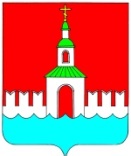 РОССИЙСКАЯ ФЕДЕРАЦИЯИВАНОВСКАЯ ОБЛАСТЬЮРЬЕВЕЦКИЙ МУНИЦИПАЛЬНЫЙ РАЙОНСОВЕТ ЮРЬЕВЕЦКОГО МУНИЦИПАЛЬНОГО РАЙОНАРЕШЕНИЕОт 24 декабря 2021года №110 г. ЮрьевецО внесении изменений в решение Совета Юрьевецкого муниципального района от 25.12.2020 №36 «О бюджете Юрьевецкого муниципального района на 2021 год и  на плановый период 2022 и 2023 годов» (в редакции решения Совета Юрьевецкого муниципального района от 19.03.2021 №44, от 24.06.2021 №69, от 29.07.2021 №77,  от 14.09.2021 №88, от 28.10.2021 №89, 14.12.2021 №101)Настоящее Решение  принято в соответствии с Бюджетным кодексом Российской Федерации, Федеральным законом  «Об общих принципах организации  местного самоуправления  в Российской Федерации» от 06.10.2003г. № 131-ФЗ, Уставом Юрьевецкого муниципального района в  целях регулирования бюджетных правоотношений,Совет  Юрьевецкого муниципального района решил:Внести в решение Совета Юрьевецкого муниципального района от 25 декабря 2020 года №36 «О бюджете Юрьевецкого муниципального района на 2021 год и на плановый период 2022 и 2023 годов» следующие изменения:В подпункте 1.1:в абзаце первом цифры «901 862 712,16» заменить цифрами «908 384 270,13»;в абзаце втором цифры «905 590 199,25» заменить цифрами «912 111 757,22»;В подпункте 1.2:в абзаце первом цифры «274419884,35» заменить цифрами «284546422,22»;в абзаце втором цифры «274419884,35» заменить цифрами «284546422,22»В подпункте 1.3:в абзаце первом цифры «205471547,35» заменить цифрами «208831547,35»;в абзаце втором цифры «205471547,35» заменить цифрами «208831547,35».В подпункте 3.1:в абзаце  втором цифры «813 694 142,13» заменить цифрами «820 224 605,81»;в абзаце шестом цифры «35 720 976,46» заменить цифрами «35 593 795,35»;в абзаце седьмом цифры «0,00» заменить цифрами «10 126 537,87»;в абзаце восьмом цифры «0,00» заменить цифрами «3 360 000,00».В абзаце втором пункта 15 цифра «841 595,58» заменить цифрами «415 541,55»;В приложении 2:По строке «000 1000000000 0000 000 НАЛОГОВЫЕ И НЕНАЛОГОВЫЕ ДОХОДЫ  52057489,17  39371216,70  40124137,83» цифры «52057489,17» заменить цифрами «52140764,57»;Строку  «000 1110000000 000 000 ДОХОДЫ ОТ ИСПОЛЬЗОВАНИЯ ИМУЩЕСТВА, НАХОДЯЩЕГОСЯ В ГОСУДАРСТВЕННОЙ И МУНИЦИПАЛЬНОЙ СОБСТВЕННОСТИ 1594500,00  1594500,00  1644500,00» изложить в следующей редакции:«000 1110000000 000 000 ДОХОДЫ ОТ ИСПОЛЬЗОВАНИЯ ИМУЩЕСТВА, НАХОДЯЩЕГОСЯ В ГОСУДАРСТВЕННОЙ И МУНИЦИПАЛЬНОЙ СОБСТВЕННОСТИ 1602064,40  1594500,00  1644500,00»;Строку «000 1110900000 0000 120 Прочие доходы от использования имущества и прав, находящихся в государственной и муниципальной собственности (за исключением имущества бюджетных и автономных учреждений, а также имущества государственных и муниципальных унитарных предприятий, в том числе казенных) 826000,00  826000,00  826000,00» изложить в следующей редакции:«000 1110900000 0000 120 Прочие доходы от использования имущества и прав, находящихся в государственной и муниципальной собственности (за исключением имущества бюджетных и автономных учреждений, а также имущества государственных и муниципальных унитарных предприятий, в том числе казенных) 833564,40  826000,00  826000,00»;Строку «166 1110904505 0003 120 Прочие поступления от использования имущества, находящегося в собственности муниципальных районов (за исключением имущества муниципальных бюджетных и автономных учреждений, а также имущества муниципальных унитарных предприятий, в том числе казённых) (принятого от ОМС Соболевского сельского поселения)  369000,00  369000,00  369000,00» изложить в следующей редакции:«166 1110904505 0003 120 Прочие поступления от использования имущества, находящегося в собственности муниципальных районов (за исключением имущества муниципальных бюджетных и автономных учреждений, а также имущества муниципальных унитарных предприятий, в том числе казённых) (принятого от ОМС Соболевского сельского поселения)  376564,40  369000,00  369000,00»;По строке «000 1130000000 0000 000  ПРОЧИЕ  ДОХОДЫ ОТ ОКАЗАНИЯ ПЛАТНЫХ УСЛУГ (РАБОТ) И КОМПЕНСАЦИИ ЗАТРАТ ГОСУДАРСТВА 8936041,35  8387804,25  8398762,47» цифры «8936041,35» заменить цифрами «9011752,35»;По строке «000 1130200000 0000 130 Доходы от компенсации затрат государства 7255755,35  6707518,25  6718476,47» цифры «7255755,35» заменить цифрами «7331466,35»;По строке «000 1130206000 0000 130  Доходы, поступающие в порядке возмещения расходов, понесенных в связи с эксплуатацией имущества  969666,86  906034,10  916992,32» цифры «969666,86» заменить цифрами «1045377,86»;По строке «000 1130206505 0000 130 Доходы, поступающие в порядке возмещения расходов, понесенных в связи с эксплуатацией имущества муниципальных районов 969666,86  906034,10  916992,32» цифры «969666,86» заменить цифрами «1045377,86»;Строку «166 1130206505 0003 130 Доходы, поступающие в порядке возмещения расходов, понесённых в связи с эксплуатацией имущества муниципальных районов (принятого от ОМС Ёлнатского сельского поселения) 0,00  0,00  0,00» изложить в следующей редакции:«166 1130206505 0003 130 Доходы, поступающие в порядке возмещения расходов, понесённых в связи с эксплуатацией имущества муниципальных районов (принятого от ОМС Ёлнатского сельского поселения) 75711,00  0,00  0,00»;По строке «000 2000000000 0000 000 БЕЗВОЗМЕЗДНЫЕ ПОСТУПЛЕНИЯ 849805222,89 235048667,65 165347409,52» цифры «849805222,89» заменить цифрами «856243505,56»;По строке «000 2020000000 0000 000  Безвозмездные поступления от других бюджетов бюджетной системы Российской Федерации 849415118,59 235048667,65 165347409,52» цифры «849415118,59» заменить цифрами «855818401,16»;По строке «000 2021000000 0000 150 Дотации бюджетам бюджетной системы Российской Федерации 134340688,00  93159600,00  85199200,00»;По строке «000 2021500200 0000 150 Дотации бюджетам на поддержку мер по обеспечению сбалансированности бюджетов 30073688,00  0,00  0,00» цифры «30073688,00» заменить цифрами «35793803,00»;По строке «000 2021500205 0000 150 Дотации бюджетам муниципальных районов на поддержку мер по обеспечению сбалансированности бюджетов 30073688,00  0,00  0,00» цифры «30073688,00» заменить цифрами «35793803,00»;По строке «920 2021500205 0000 150 Дотации бюджетам муниципальных районов на поддержку мер по обеспечению сбалансированности бюджетов 30073688,00  0,00  0,00» цифры «30073688,00» заменить цифрами «35793803,00»;По строке «000 2022000000 0000 150 Субсидии бюджетам бюджетной системы Российской Федерации (межбюджетные субсидии) 574220493,63  108973640,58  47239156,51» цифры «574220493,63» заменить цифрами «576089797,12»;По строке «000 2022007700 0000 150 Субсидии бюджетам на софинансирование капитальных вложений в объекты муниципальной собственности 21568810,62  0,00  0,00» цифры «21568810,62» заменить цифрами «21748008,04»;По строке «000 2022007705 0000 150 Субсидии бюджетам муниципальных районов на софинансирование капитальных вложений в объекты муниципальной собственности 21568810,62  0,00  0,00» цифры «21568810,62» заменить цифрами «21748008,04»;По строке «920 2022007705 0000 150 Субсидии бюджетам муниципальных районов на софинансирование капитальных вложений в объекты муниципальной собственности 21568810,62  0,00  0,00» цифры «21568810,62» заменить цифрами «21748008,04»;По строке «000 2022999900 0000 150 Прочие субсидии 48250129,54  30425469,54  31234234,97» цифры «48250129,54» заменить цифрами «49940235,61»;По строке «000 2022999905 0000 150 Прочие субсидии бюджетам муниципальных районов 48250129,54  30425469,54  31234234,97» цифры «48250129,54» заменить цифрами «49940235,61»;По строке «920 2022999905 0000 150 Прочие субсидии бюджетам муниципальных районов 48250129,54  30425469,54  31234234,97» цифры «48250129,54» заменить цифрами «49940235,61»;По строке «000 2023000000 0000 150 Субвенции бюджетам бюджетной системы Российской Федерации 66746821,74  27837627,07  27837627,07» цифры «66746821,74» заменить цифрами «65687866,93»;По строке «000 2023002400 0000 150 Субвенции местным бюджетам на выполнение передаваемых полномочий субъектов Российской Федерации 1662659,14  1503373,74  1503373,74» цифры «1662659,14» заменить цифрами «1579654,34»;По строке «000 2023002405 0000 150 Субвенции бюджетам муниципальных районов на выполнение передаваемых полномочий субъектов Российской Федерации 1662659,14  1503373,74  1503373,74» цифры «1662659,14» заменить цифрами «1579654,34»;По строке «920 2023002405 0000 150 Субвенции бюджетам муниципальных районов на выполнение передаваемых полномочий субъектов Российской Федерации 1662659,14  1503373,74  1503373,74» цифры «1662659,14» заменить цифрами «1579654,34»;По строке «000 2023999900 0000 150 Прочие субвенции  63495263,00  23566175,00  23566175,00» цифры «63495263,00» заменить цифрами «62519312,99»;По строке «000 2023999905 0000 150 Прочие субвенции бюджетам муниципальных районов 63495263,00  23566175,00  23566175,00» цифры «63495263,00» заменить цифрами «62519312,99»;По строке «920 2023999905 0000 150 Прочие субвенции бюджетам муниципальных районов 63495263,00  23566175,00  23566175,00» цифры «63495263,00» заменить цифрами «62519312,99»; Строку  «000 2024000000 0000 150  Иные межбюджетные трансферты 74107115,22 5077800,00 5077800,00» изложить в следующей редакции:«000 2024000000 0000 150  Иные межбюджетные трансферты 73979934,11  15204337,87  8437800,00»;Строку «000 2024001400 0000 150  Межбюджетные трансферты, передаваемые бюджетам муниципальных образований на осуществление части полномочий по решению вопросов местного значения в соответствии с заключенными соглашениями 35720976,46  0,00  0,00» изложить в следующей редакции:«000 2024001400 0000 150  Межбюджетные трансферты, передаваемые бюджетам муниципальных образований на осуществление части полномочий по решению вопросов местного значения в соответствии с заключенными соглашениями  35593795,35  10126537,87  3360000,00»;Строку «000 2024001405 0000 150 Межбюджетные трансферты, передаваемые бюджетам муниципальных районов из бюджетов поселений на осуществление части полномочий по решению вопросов местного значения в соответствии с заключенными соглашениями 35720976,46  0,00 0,00» изложить в следующей редакции:«000 2024001405 0000 150 Межбюджетные трансферты, передаваемые бюджетам муниципальных районов из бюджетов поселений на осуществление части полномочий по решению вопросов местного значения в соответствии с заключенными соглашениями 35593795,35  10126537,87  3360000,00»;Строку «920 2024001405 0000 150 Межбюджетные трансферты, передаваемые бюджетам муниципальных районов из бюджетов поселений на осуществление части полномочий по решению вопросов местного значения в соответствии с заключенными соглашениями 35720976,46  0,00  0,00» изложить в следующей редакции:«920 2024001405 0000 150 Межбюджетные трансферты, передаваемые бюджетам муниципальных районов из бюджетов поселений на осуществление части полномочий по решению вопросов местного значения в соответствии с заключенными соглашениями 35593795,35  10126537,87  3360000,00»;По строке «000 2070000000 0000 150 ПРОЧИЕ БЕЗВОЗМЕЗДНЫЕ ПОСТУПЛЕНИЯ 15000,00  0,00  0,00» цифры «15000,00» заменить цифрами «50000,00»;По строке «000 2070500005 0000 150  Прочие безвозмездные поступления в бюджеты муниципальных районов 15000,00  0,00  0,00» цифры «15000,00» заменить цифрами «50000,00»;По строке «000 2070503005 0000 150 Прочие безвозмездные поступления в бюджеты муниципальных районов 15000,00  0,00  0,00» цифры «15000,00» заменить цифрами «50000,00»;По строке «303 2070503005 0000 150 Прочие безвозмездные поступления в бюджеты муниципальных районов 15000,00  0,00  0,00» цифры «15000,00» заменить цифрами «50000,00»;Строку  «Всего доходов: 901862712,16 274419884,35  205471547,35» изложить в следующей редакции:«Всего доходов: 908384270,13  284546422,22  208831547,35».В приложении 3:По строке «166 Комитет по управлению муниципальным  имуществом и земельным отношениям  и сельскому хозяйству администрации  Юрьевецкого муниципального района 8211790,00  2837500,00  2907500,00» цифры «82117890,00» заменить цифрами «8295065,40»;Строку  «166 1 11 09045 05 0003 120 Прочие поступления от использования имущества, находящегося в собственности муниципальных районов (за исключением имущества муниципальных бюджетных и автономных учреждений, а также имущества муниципальных унитарных предприятий, в том числе казённых (принятого от ОМС  Соболевского сельского поселения) 369000,00 369000,00  369000,00» изложить в следующей редакции:«166 1 11 09045 05 0003 120 Прочие поступления от использования имущества, находящегося в собственности муниципальных районов (за исключением имущества муниципальных бюджетных и автономных учреждений, а также имущества муниципальных унитарных предприятий, в том числе казённых (принятого от ОМС  Соболевского сельского поселения) 376564,40  369000,00  369000,00»;Строку «166 1 13 02065 05 0003 130 Доходы, поступающие в порядке возмещения расходов, понесённых в связи с эксплуатацией имущества муниципальных районов (принятого от ОМС  Елнатского сельского поселения) 0,00  0,00  0,00» изложить в следующей редакции:«166 1 13 02065 05 0003 130 Доходы, поступающие в порядке возмещения расходов, понесённых в связи с эксплуатацией имущества муниципальных районов (принятого от ОМС  Елнатского сельского поселения) 75711,00  0,00  0,00»;По строке «303 Администрация Юрьевецкого муниципального района Ивановской области 2772885,80  2291887,60  2291887,60» цифры «2772885,80» заменить цифрами «2807885,80»;По строке «303 2 07 05030 05 0000 150 Прочие безвозмездные поступления в бюджеты муниципальных районов 15000,00  0,00  0,00» цифры «15000,00» заменить цифрами «50000,00»;Строку  «920 Финансовый отдел администрации Юрьевецкого муниципального района 849399622,99  235048667,65  165347409,52» изложить в следующей редакции:«920 Финансовый отдел администрации Юрьевецкого муниципального района 855802905,56  245175205,52  168707409,52»;По строке «920 2 02 15002 05 0000 150  Дотации бюджетам муниципальных районов на поддержку мер по обеспечению сбалансированности бюджетов 30073688,00  0,00  0,00» цифры «30073688,00» заменить цифрами «35793803,00»;По строке «920 2 02 20077 05 0000 150 Субсидии бюджетам муниципальных районов на софинансирование капитальных вложений в объекты муниципальной собственности 21568810,62  0,00  0,00» цифры «21568810,62» заменить цифрами «21748008,04»;По строке «920 2 02 29999 05 0000 150 Прочие субсидии бюджетам муниципальных районов 48250129,54  30425469,54  31234234,97» цифры «48250129,54» заменить цифрами «49940235,61»;По строке «920 2 02 30024 05 0000 150 Субвенции бюджетам муниципальных районов на выполнение передаваемых полномочий субъектов Российской Федерации 1662659,14  1503373,74  1503373,74» цифры «1662659,14» заменить цифрами «1579654,34»;По строке «920 2 02 39999 05 0000 150 Прочие субвенции бюджетам муниципальных районов 63495263,00  23566175,00  23566175,00» цифры «63495263,00» заменить цифрами «62519312,99»;Строку «920 2 02 40014 05 0000 150 Межбюджетные трансферты, передаваемые  бюджетам муниципальных районов из бюджетов поселений на осуществление части полномочий  по решению вопросов местного значения в соответствии с заключенными соглашениями 35720976,46  0,00  0,00» изложить в следующей редакции:«920 2 02 40014 05 0000 150 Межбюджетные трансферты, передаваемые  бюджетам муниципальных районов из бюджетов поселений на осуществление части полномочий  по решению вопросов местного значения в соответствии с заключенными соглашениями 35593795,35  10126537,87  3360000,00»;Строку   «ИТОГО:  901862712,16 274419884,35 205471547,36» изложить в следующей редакции:«ИТОГО: 908384270,13  284546422,22  208831547,35».В приложении 4:Строку  «Увеличение остатков средств бюджетов 000 0105000000 0000 500 -914362712,16 -286919884,35 -217971547,35» изложить в следующей редакции:«Увеличение остатков средств бюджетов 000 0105000000 0000 500 -920884270,13    -297046422,22  -221331547,35»;Строку  «Увеличение прочих остатков средств бюджетов 000 0105020000 0000 500 -914362712,16 -286919884,35 -217971547,35» изложить в следующей редакции:«Увеличение прочих остатков средств бюджетов 000 0105020000 0000 500 -920884270,13  -297046422,22  -221331547,35»;Строку  «Увеличение прочих остатков денежных средств бюджетов 000 0105020100 0000 510 -914362712,16 -286919884,35 -217971547,35» изложить в следующей редакции:«Увеличение прочих остатков денежных средств бюджетов 000 0105020100 0000 510 -920884270,13  -297046422,22  -221331547,35»;Строку  «Увеличение прочих остатков денежных средств  бюджетов муниципальных районов 000 0105020105 0000 510 -914362712,16 -286919884,35 -217971547,35» изложить в следующей редакции:«Увеличение прочих остатков денежных средств  бюджетов муниципальных районов 000 0105020105 0000 510 -920884270,13  -297046422,22  -221331547,35»;Строку  «Уменьшение остатков средств бюджетов 000 0105000000 0000 600 918090199,25 286919884,35  217971547,35» изложить в следующей редакции:«Уменьшение остатков средств бюджетов 000 0105000000 0000 600 924611757,22  297046422,22  221331547,35»;Строку  «Уменьшение прочих остатков средств бюджетов 000 0105020000 0000 600 918090199,25 286919884,35  217971547,35» изложить в следующей редакции:«Уменьшение прочих остатков средств бюджетов 000 0105020000 0000 600 924611757,22  297046422,22  221331547,35»;Строку  «Уменьшение прочих остатков денежных средств бюджетов 000 0105020100 0000 610 918090199,25 253278773,24  217971547,35» изложить в следующей редакции:«Уменьшение прочих остатков денежных средств бюджетов 000 0105020100 0000 610 924611757,22  297046422,22  221331547,35»;Строку  «Уменьшение прочих остатков денежных средств  бюджетов  муниципальных районов 000 0105020105 0000 610 918090199,25 286919884,35  217971547,35» изложить в следующей редакции:«Уменьшение прочих остатков денежных средств  бюджетов  муниципальных районов 000 0105020105 0000 610   924611757,22  297046422,22  221331547,35».В приложении 5:Строку  «920 01 05 02 01 05 0000 510 Увеличение прочих остатков денежных средств  бюджетов муниципальных районов -914362712,16 -286919884,35 -217971547,35» изложить в следующей редакции:«920 01 05 02 01 05 0000 510 Увеличение прочих остатков денежных средств  бюджетов муниципальных районов -920884270,13 -297046422,22  -221331547,35»;Строку  «920 01 05 02 01 05 0000 610 Уменьшение прочих остатков денежных средств  бюджетов муниципальных районов 918090199,25 286919884,35 217971547,35» изложить в следующей редакции:«920 01 05 02 01 05 0000 610 Уменьшение прочих остатков денежных средств  бюджетов муниципальных районов 924611757,22   297046422,22  221331547,35».В приложении 6:По строке «Муниципальная программа Юрьевецкого муниципального района Ивановской области "Развитие образования Юрьевецкого муниципального района" 010000000 000 180272794,12» цифры «180272794,12» заменить цифрами «186217003,09»;По строке «Подпрограмма "Энергоэффективность и энергосбережение в организациях образования Юрьевецкого муниципального района" 0110000000 000 50900,06» цифры «50900,06» заменить цифрами «111081,06»;По строке «Основное мероприятие "Мероприятия по энергоэффективности и энергосбережению в образовательных организациях" 0110100000 000 50900,06» цифры «50900,06» заменить цифрами «111081,06»;По строке «Замена, ремонт, испытание электропроводки, электрооборудования и освещения в образовательных учреждениях Юрьевецкого муниципального района (Закупка товаров, работ и услуг для обеспечения государственных (муниципальных) нужд) 0110120750  200  8500,06» цифры «8500,06» заменить цифрами «68681,06»;По строке «Подпрограмма "Развитие системы общего образования Юрьевецкого муниципального района" 0120000000 000 117744492,17» цифры «117744492,17» заменить цифрами «121856896,66»;По строке «Основное мероприятие "Предоставление общедоступного и бесплатного начального общего, основного общего, среднего общего образования" 0120100000 000 92036286,04» цифры «92036286,04» заменить цифрами «95060400,98»;По строке «Создание условий для оказания муниципальной услуги "Предоставление общедоступного и бесплатного начального общего, основного общего, среднего общего образования" (Расходы на выплаты персоналу в целях обеспечения выполнения функций государственными (муниципальными) органами, казенными учреждениями, органами управления государственными внебюджетными фондами) 0120100020  100 7658451,61» цифры «7658451,61» заменить цифрами «7386051,61»;По строке «Создание условий для оказания муниципальной услуги "Предоставление общедоступного и бесплатного начального общего, основного общего, среднего общего образования" (Закупка товаров, работ и услуг для обеспечения государственных (муниципальных) нужд) 0120100020  200 24124715,84» цифры «24124715,84» заменить цифрами «27905669,45»;По строке «Обеспечение деятельности муниципального казенного учреждения "Централизованная бухгалтерия" (Расходы на выплаты персоналу в целях обеспечения выполнения функций государственными (муниципальными) органами, казенными учреждениями, органами управления государственными внебюджетными фондами) 0120100060  100  5918186,12» цифры «5918186,12» заменить цифрами «5908186,12»;По строке «Обеспечение деятельности муниципального казенного учреждения "Централизованная бухгалтерия" (Закупка товаров, работ и услуг для обеспечения государственных (муниципальных) нужд)  0120100060  200 2320093,58» цифры «2320093,58» заменить цифрами «2675552,92»;По строке «Обеспечение деятельности муниципального казенного учреждения "Информационно-методическая служба"(Расходы на выплаты персоналу в целях обеспечения выполнения функций государственными (муниципальными) органами, казенными учреждениями, органами управления государственными внебюджетными фондами) 0120100070 100 1836769,94» цифры «1836769,94» заменить цифрами «1734919,94»;По строке «Обеспечение деятельности муниципального казенного учреждения "Информационно-методическая служба"(Закупка товаров, работ и услуг для обеспечения государственных (муниципальных) нужд) 0120100070  200 987882,09» цифры «987882,09» заменить цифрами «1168262,09»;По строке «Финансовое обеспечение государственных гарантий реализации прав на получение общедоступного и бесплатного дошкольного, начального общего, основного общего, среднего общего образования в муниципальных общеобразовательных организациях, обеспечение дополнительного образования в муниципальных общеобразовательных организациях, включая расходы на оплату труда, приобретение учебников и учебных пособий, средств обучения, игр, игрушек (за исключением расходов на содержание зданий и оплату коммунальных услуг) (Расходы на выплаты персоналу в целях обеспечения выполнения функций государственными (муниципальными) органами, казенными учреждениями, органами управления государственными внебюджетными фондами) 0120180150  100 40116256,00» цифры «40116256,00» заменить цифрами «39240035,32»;По строке «Финансовое обеспечение государственных гарантий реализации прав на получение общедоступного и бесплатного дошкольного, начального общего, основного общего, среднего общего образования в муниципальных общеобразовательных организациях, обеспечение дополнительного образования в муниципальных общеобразовательных организациях, включая расходы на оплату труда, приобретение учебников и учебных пособий, средств обучения, игр, игрушек (за исключением расходов на содержание зданий и оплату коммунальных услуг) (Закупка товаров, работ и услуг для обеспечения государственных (муниципальных) нужд) 0120180150  200 1064481,00» цифры «1064481,00» заменить цифрами «1032273,67»;По строке «Основное мероприятие "Реализация дополнительного образования" 0120200000 000 14642479,09» цифры «15730768,64»;По строке «Оказание муниципальной услуги "Реализация дополнительного образования" иными муниципальными организациями дополнительного образования детей (Предоставление субсидий бюджетным, автономным учреждениям и иным некоммерческим организациям) 0120200031 600 8264360,36» цифры «8264360,36» заменить цифрами «9402649,91»;По строке «Оказание муниципальной услуги "Реализация дополнительного образования" муниципальными организациями дополнительного образования детей в сфере физической культуры и спорта (Предоставление субсидий бюджетным, автономным учреждениям и иным некоммерческим организациям) 0120200032  600 3054614,84» цифры «3054614,84» заменить цифрами «3004614,84»;По строке «Подпрограмма "Развитие дошкольного образования в Юрьевецком муниципальном районе" 0140000000 000 62473401,89» цифры «62473401,89» заменить цифрами «64125643,72»;По строке «Основное мероприятие "Реализация дошкольного образования" 0140100000 000 62473401,89» цифры «62473401,89» заменить цифрами «64125643,72»;По строке «Оказание муниципальной услуги "Дошкольное образование" (Расходы на выплаты персоналу в целях обеспечения выполнения функций государственными (муниципальными) органами, казенными учреждениями, органами управления государственными внебюджетными фондами) 0140100200  100  20011899,50» цифры «20011899,50» заменить цифрами «19869459,95»;По строке «Оказание муниципальной услуги "Дошкольное образование" (Закупка товаров, работ и услуг для обеспечения государственных (муниципальных) нужд) 0140100200  200 17302863,65» цифры «17302863,65» заменить цифрами «18932282,35»;По строке «Осуществление переданных органам местного самоуправления государственных полномочий Ивановской области по присмотру и уходу за детьми-сиротами и детьми, оставшимися без попечения родителей, детьми-инвалидами в муниципальных дошкольных образовательных организациях и детьми, нуждающимися в длительном лечении, в муниципальных дошкольных образовательных организациях, осуществляющих оздоровление (Расходы на выплаты персоналу в целях обеспечения выполнения функций государственными (муниципальными) органами, казенными учреждениями, органами управления государственными внебюджетными фондами) 0140180100  100  33539,52» цифры «33539,52» заменить цифрами «39528,72»;По строке «Осуществление переданных органам местного самоуправления государственных полномочий Ивановской области по присмотру и уходу за детьми-сиротами и детьми, оставшимися без попечения родителей, детьми-инвалидами в муниципальных дошкольных образовательных организациях и детьми, нуждающимися в длительном лечении, в муниципальных дошкольных образовательных организациях, осуществляющих оздоровление (Закупка товаров, работ и услуг для обеспечения государственных (муниципальных) нужд) 0140180100  200  226875,48» цифры «226875,48» заменить цифрами «274662,28»;По строке «Осуществление переданных органам местного самоуправления государственных полномочий Ивановской области по выплате компенсации части родительской платы за присмотр и уход за детьми в образовательных организациях, реализующих образовательную программу дошкольного образования (Закупка товаров, работ и услуг для обеспечения государственных (муниципальных) нужд) 0140180110  200  11270,69» цифры «11270,69» заменить цифрами «9269,85»;По строке «Осуществление переданных органам местного самоуправления государственных полномочий Ивановской области по выплате компенсации части родительской платы за присмотр и уход за детьми в образовательных организациях, реализующих образовательную программу дошкольного образования (Социальное обеспечение и иные выплаты населению) 0140180110 300 751379,01» цифры «751379,01» заменить цифрами «616599,05»;По строке «Финансовое обеспечение государственных гарантий реализации прав на получение общедоступного и бесплатного дошкольного образования в муниципальных дошкольных образовательных организациях, включая расходы на оплату труда, приобретение учебников и учебных пособий, средств обучения, игр, игрушек (за исключением расходов на содержание зданий и оплату коммунальных услуг) (Расходы на выплаты персоналу в целях обеспечения выполнения функций государственными (муниципальными) органами, казенными учреждениями, органами управления государственными внебюджетными фондами) 0140180170  100  22147996,00» цифры «22147996,00» заменить цифрами «22083036,00»;По строке «Финансовое обеспечение государственных гарантий реализации прав на получение общедоступного и бесплатного дошкольного образования в муниципальных дошкольных образовательных организациях, включая расходы на оплату труда, приобретение учебников и учебных пособий, средств обучения, игр, игрушек (за исключением расходов на содержание зданий и оплату коммунальных услуг) (Закупка товаров, работ и услуг для обеспечения государственных (муниципальных) нужд) 0140180170  200  166530,00» цифры «166530,00» заменить цифрами «163968,00»;По строке «Укрепление материально-технической базы муниципальных образовательных организаций Ивановской области (Закупка товаров, работ и услуг для обеспечения государственных (муниципальных) нужд) 01401S1950 200  1263157,89» цифры «1263157,89» заменить цифрами «1578947,37»;По строке «Подпрограмма "Пожарная безопасность образовательных организаций Юрьевецкого муниципального района" 0150000000 000 4000,00» цифры «4000,00» заменить цифрами «123381,65»;По строке «Основное мероприятие "Проведение противопожарных мероприятий в образовательных мероприятиях" 0150100000 000 4000,00» цифры «4000,00» заменить цифрами «123381,65»;По строке «Реализация мер по укреплению пожарной безопасности муниципальных общеобразовательных организаций (Закупка товаров, работ и услуг для обеспечения государственных (муниципальных) нужд) 0150100240  200  4000,00» цифры «4000,00» заменить цифрами «123381,65»;По строке «Муниципальная программа Юрьевецкого муниципального района "Управление муниципальной собственностью Юрьевецкого муниципального района" 0200000000 000 4639151,00» цифры «4639151,00» заменить цифрами «1997506,23»;По строке «Подпрограмма "Обеспечение приватизации и проведение предпродажной подготовки объектов приватизации" 0210000000 000 246000,00» цифры «246000,00» заменить цифрами «263000,00»;По строке «Основное мероприятие "Приватизация и проведение предпродажной подготовки объектов приватизации" 0210100000 000 246000,00» цифры «246000,00» заменить цифрами «263000,00»;По строке «Изготовление технической документацмм (технические планы, межевые планы)(Закупка товаров, работ и услуг для обеспечения государственных (муниципальных) услуг) 0210120080  200  40000,00» цифры «40000,00» заменить цифрами «79000,00»;По строке «Оценка объектов муниципальной собственности (Закупка товаров, работ и услуг для обеспечения государственных (муниципальных) нужд) 0210120010 206000,00» цифры «206000,00» заменить цифрами «184000,00»;По строке «Подпрограмма "Мероприятия по землеустройству и землепользованию" 0220000000 000 867950,00» цифры «867950,00» заменить цифрами «543381,66»;По строке «Основное мероприятие "Формирование земельных участков" 0220100000 000 867950,00» цифры «867950,00» заменить цифрами «543381,66»;По строке «Оценка стоимости объектов, стоимости аренды (Закупка товаров, работ и услуг для обеспечения государственных (муниципальных) нужд) 0220120090  200 238700,00» цифры «238700,00» заменить цифрами «207700,00»;По строке «Формирование земельных участков (под объектами муниципальной собственности) (Закупка товаров, работ и услуг для обеспечения государственных (муниципальных) нужд) 0220120110  200 49000,00» цифры «49000,00» заменить цифрами «24000,00»;По строке «Формирование земельных участков на территории Юрьевецкого муниципального района, проведение работ по описанию местоположения границ населенных пунктов  (Закупка товаров, работ и услуг для обеспечения государственных (муниципальных) нужд) 0220120920  200  194250,00» цифры «194250,00» заменить цифрами «177681,66»;По строке «Проведение работ по определению границ земельных участков на территории Юрьевецкого городского поселения (Закупка товаров, работ и услуг для обеспечения государственных (муниципальных) нужд) 0220130090  200 26000,00» цифры «26000,00» заменить цифрами «12000,00»;По строке «Проведение мероприятий по изготовление технической документации (технические планы, межевые планы), оценку объектов и оформление прав собственности на объекты, находящиеся в муниципальной собственности Юрьевецкого городского поселения (Закупка товаров, работ и услуг для обеспечения государственных (муниципальных) нужд) 0220130440  200 160000,00» цифры «160000,00» заменить цифрами «22000,00»;По строке «Проведение работ по определению границ земельных участков под муниципальными дорогами в черте г.Юрьевец (Закупка товаров, работ и услуг для обеспечения государственных (муниципальных) нужд) 0220130640 200 100000,00» цифры «100000,00» заменить цифрами «0,00»;По строке «Подпрограмма "Признание прав и регулирование отношений государственной и муниципальной собственности" 0230000000 000 3525201,0» цифры «3525201,00» заменить цифрами «1191124,57»;По строке «Основное мероприятие "Признание прав и регулирование отношений по муниципальной собственности" 0230100000 000 3525201,0» цифры «3525201,00» заменить цифрами «1191124,57»;По строке «Оформление прав собственности на муниципальные объекты, используемые учреждениями (Закупка товаров, работ и услуг для обеспечения государственных (муниципальных) нужд) 0230120140  200 10000,00» цифры «10000,00» заменить цифрами «0,00»;По строке «Оформление прав собственности на объекты коммунального хозяйства  (Закупка товаров, работ и услуг для обеспечения государственных (муниципальных) нужд) 0230120150  200  58500,00» цифры «58500,00» заменить цифрами «0,00»;По строке «Содержание и обслуживание имущества казны Юрьевецкого муниципального района (Закупка товаров, работ и услуг для обеспечения государственных (муниципальных) нужд)  0230190210  200  3356701,00» цифры «3356701,00» заменить цифрами «1091124,57»;По строке «Муниципальная программа Юрьевецкого муниципального района "Совершенствование институтов местного самоуправления Юрьевецкого муниципального района"» 0300000000 000 37787380,37» цифры «37787380,37» заменить цифрами «38168156,46»;По строке «Подпрограмма "Обеспечение деятельности администрации Юрьевецкого муниципального района и развитие муниципальной службы" 0310000000 000 23059882,49» цифры «23059882,49» заменить цифрами «23199974,99»;По строке «Основное мероприятие "Осуществление деятельности Администрации Юрьевецкого муниципального района" 0310100000 000 21402882,49» цифры «21402882,49» заменить цифрами «21527974,99»;По строке «Обеспечение деятельности администрации Юрьевецкого муниципального района (Расходы на выплаты персоналу в целях обеспечения выполнения функций государственными (муниципальными) органами, казенными учреждениями, органами управления государственными внебюджетными фондами) 0310100320 100 15586461,68» цифры «15586461,68» заменить цифрами «15636461,68»;По строке «Обеспечение деятельности администрации Юрьевецкого муниципального района (Закупка товаров, работ и услуг для обеспечения государственных (муниципальных) нужд) 0310100320  200 611780,00» цифры «611780,00» заменить цифрами «611713,00»;По строке «Обеспечение деятельности администрации Юрьевецкого муниципального района (Иные бюджетные ассигнования) 0310100320  800  94998,00» цифры «94998,00» заменить цифрами «78626,00»;По строке «Обеспечение деятельности Управления городского хозяйства и ЖКХ (Расходы на выплаты персоналу в целях обеспечения выполнения функций государственными (муниципальными) органами, казенными учреждениями, органами управления государственными внебюджетными фондами) 0310100321  100 2877221,00» цифры «2877221,00» заменить цифрами «2968752,50»;По строке «Осуществление полномочий по созданию и организации деятельности комиссий по делам несовершеннолетних и защите их прав (Расходы на выплаты персоналу в целях обеспечения выполнения функций государственными (муниципальными) органами, казенными учреждениями, органами управления государственными внебюджетными фондами) 0310180360  100  372780,12» цифры «372780,12» заменить цифрами «395823,08»;По строке «Осуществление полномочий по созданию и организации деятельности комиссий по делам несовершеннолетних и защите их прав (Закупка товаров, работ и услуг для обеспечения государственных (муниципальных) нужд) 0310180360  200 40770,00» цифры «40770,00» заменить цифрами «17727,04»;По строке «Основное мероприятие "Организация дополнительного пенсионного обеспечения" 0310200000 000 1657000,00» цифры «1657000,00» заменить цифрами «1672000,00»;По строке «Организация дополнительного пенсионного обеспечения отдельных категорий граждан Юрьевецкого муниципального района, в части доплат к пенсиям муниципальных служащих (Социальное обеспечение и иные выплаты населению) 0320190190 300 1540000,00» цифры «1540000,00» заменить цифрами «1555000,00»;По строке «Подпрограмма "Повышение квалификации муниципальных служащих в Юрьевецком муниципальном районе" 0320000000 000 50000,00» цифры «50000,00» заменить цифрами «46433,00»;По строке «Основное мероприятие "Создание единой системы непрерывного обучения муниципальных служащих как основы профессионального и должсностного роста" 0320100000 000 50000,00» цифры «50000,00» заменить цифрами «46433,00»;По строке «Повышение квалификации муниципальных служащих (Закупка товаров, работ и услуг для обеспечения государственных (муниципальных) нужд) 0320120180 200 50000,00» цифры «50000,00» заменить цифрами «46433,00»;По строке «Подпрограмма "Обеспечение деятельности подведомственных организаций и учреждений для оказания государственных и муниципальных услуг" 0340000000 000 14677497,88» цифры «14677497,88» заменить цифрами «14921748,47»;По строке «Основное мероприятие "Организация работы МФЦ в Юрьевецком муниципальном районе" 0340100000 000 4433893,00» цифры «4433893,00» заменить цифрами «4692543,59»;По строке «Обеспечение деятельности Муниципального казенного учреждения "Юрьевецкий многофункциональный центр по предоставлению государственных и муниципальных услуг" (Закупка товаров, работ и услуг для обеспечения государственных (муниципальных) услуг) 0340100340  200  337035,00» цифры «337035,00» заменить цифрами «595685,59»;По строке «Софинансирование расходов по обеспечению функционирования многофункциональных центров предоставления государственных и муниципальных услуг (Расходы на выплаты персоналу в целях обеспечения выполнения функций государственными (муниципальными) органами, казенными учреждениями, органами управления государственными внебюджетными фондами) 0340182910 100 852961,00» цифры «852961,00» заменить цифрами «758155,36»;По строке «Софинансирование расходов по обеспечению функционирования многофункциональных центров предоставления государственных и муниципальных услуг (Закупка товаров, работ и услуг для обеспечения государственных (муниципальных) нужд) 0340182910  200  482276,00» цифры «482276,00» заменить цифрами «577081,64»;По строке «Обеспечение функционирования многофункциональных центров предоставления государственных и муниципальных услуг (Расходы на выплаты персоналу в целях обеспечения выполнения функций государственными (муниципальными) органами, казенными учреждениями, органами управления государственными внебюджетными фондами) 03401S2910 100  2761621,00» цифры «2761621,00» заменить цифрами «2758005,50»;После строки «Обеспечение функционирования многофункциональных центров предоставления государственных и муниципальных услуг (Расходы на выплаты персоналу в целях обеспечения выполнения функций государственными (муниципальными) органами, казенными учреждениями, органами управления государственными внебюджетными фондами) 03401S2910 100 2758005,50» дополнить строкой следующего содержания:«Обеспечение функционирования многофункциональных центров предоставления государственных и муниципальных услуг  (Закупка товаров, работ и услуг для обеспечения государственных (муниципальных) нужд) 03401S2910  200 3615,50»;По строке «Основное мероприятие "Организация работы МКУ "Управление ЕДДС и АХЧ администрации Юрьевецкого муниципального района" 0340200000 000 10243604,88» цифры «10243604,88» заменить цифрами «10229204,88»;По строке «Осуществление деятельности МКУ "Управление ЕДДС и АХЧ администрации Юрьевецкого муниципального района" (Закупка товаров, работ и услуг для обеспечения государственных (муниципальных) нужд) 0340200340  200  3105280,88» цифры «3105280,88» заменить цифрами «3101280,88»;По строке «Осуществление деятельности МКУ "Управление ЕДДС и АХЧ администрации Юрьевецкого муниципального района" (Иные бюджетные ассигнования) 0340200340  800 16000,00» цифры «16000,00» заменить цийфрами «5600,00»;По строке «Муниципальная программа Юрьевецкого муниципального района "Развитие физической культуры и массового спорта, повышение эффективности реализации молодежной политики" 0400000000 000 3085730,00» цифры «3085730,00» заменить цифрами «3038589,85»;По строке «Подпрограмма "Развитие физической культуры и массового спорта на территории Юрьевецкого муниципального района" 0420000000 000  896000,00» цифры «896000,00» заменить цифрами «848859,85»;По строке «Основное мероприятие "Проведение массовых спортивных мероприятий" 0420100000 000 896000,00» цифры «896000,00» заменить цифрами «848859,85»;По строке «Проведение спортивно-массовых мероприятий в целях повышения интереса населения Юрьевецкого муниципального района к занятиям физической культурой и спортом, согласно календарного плана физкультурнор-оздоровительных и спортивных мероприятий  (Расходы на выплаты персоналу в целях обеспечения выполнения функций государственными (муниципальными) органами, казенными учреждениями, органами управления государственными внебюджетными фондами) 0420120280 100 175000,00» цифры «175000,00» заменить цифрами «130389,45»;По строке «Проведение спортивно-массовых мероприятий в целях повышения интереса населения Юрьевецкого муниципального района к занятиям физической культурой и спортом, согласно календарного плана физкультурнор-оздоровительных и спортивных мероприятий (Закупка товаров, работ и услуг для обеспечения государственных (муниципальных) нужд) 0420120280  200 100000,00» цифры «100000,00» заменить цифрами «140000,00»;По строке «Организация проведения массовых физкультурно-оздоровительных и спортивных мероприятий для населения города Юрьевец (Расходы на выплаты персоналу в целях обеспечения выполнения функций государственными (муниципальными) органами, казенными учреждениями, органами управления государственными внебюджетными фондами) 0420120750  100 105000,00» цифры «105000,00» заменить цифрами «63260,00»;По строке «Организация проведения массовых физкультурно-оздоровительных и спортивных мероприятий для населения города Юрьевец (Закупка товаров, работ и услуг для обеспечения государственных (муниципальных) нужд) 0420120750  200 516000,00» цифры «516000,00» заменить цифрами «515210,40»;По строке «Муниципальная программа "Развитие дополнительного образования детей в сфере искусства и культуры Юрьевецкого муниципального района" 0500000000 000 11236503,00» цифры «11236503,00» заменить цифрами «10557533,00»;По строке «Основное мероприятие "Развитие дополнительного образования детей в сфере искусства и культуры" 0500100000 000 11236503,00» цифры «11236503,00» заменить цифрами «10557533,00»;По строке «Оказание муниципальной услуги "Реализация дополнительного образования в сфере культуры и искусства" (Предоставление субсидий бюджетным, автономным учреждениям и иным некоммерческим организациям) 0500100280 600  8614394,57» цифры «8614394,57» заменить цифрами «7935424,57»;По строке «Муниципальная программа Юрьевецкого муниципального района "Развитие субъектов малого и среднего предпринимательства в Юрьевецком муниципальном районе" 0600000000 000 50000,00» цифры «50000,00» заменить цифрами «0,00»;По строке «Основное мероприятие "Поддержка субъектов малого предпринимательства" 0600100000 000 50000,00» цифры «50000,00» заменить цифрами «0,00»;По строке «Предоставление субсидий на возмещение части процентной ставки по кредитам, получаемым субъектами малого предпринимательства, осуществляющим деятельность в приоритетных направлениях для Юрьевецкого муниципального района (Иные бюджетные ассигнования) 0600160010 800  50000,00» цифры «50000,00» заменить цифрами «0,00»;По строке «Муниципальная программа Юрьевецкого муниципального района "Управление муниципальными финансами Юрьевецкого муниципального района" 0700000000 000 5037947,58» цифры «5037947,58» заменить цифрами «4598957,64»;По строке «Подпрограмма "Организация управления муниципальными финансами Юрьевецкого муниципального района" 0710000000 000 4011352,00» цифры «4011352,00» заменить цифрами «4008820,14»;По строке «Основное мероприятие "Осуществление деятельности финансового органа Юрьевецкого муниципального района" 0710100000 000 4011352,00» цифры «4011352,00» заменить цифрами «4008820,14»;По строке «Обеспечение выполнения функций финансового органа муниципального образования Юрьевецкий муниципальный район (Расходы на выплаты персоналу в целях обеспечения выполнения функций государственными (муниципальными) органами, казенными учреждениями, органами управления государственными внебюджетными фондами) 0710100290  100  3656652,00» цифры «3656652,00» заменить цифрами «3654120,14»;По строке «Подпрограмма "Управление муниципальным долгом" 0720000000 000 866595,58» цифры «866595,58» заменить цифрами «430137,50»;По строке «Основное мероприятие "Управление муниципальным долгом" 0720100000 000 866595,58» цифры «866595,58» заменить цифрами «430137,50»;По строке «Своевременное обслуживание и погашение долговых обязательств (Обслуживание государственного (муниципального) долга) 0720120310 700 841595,58» цифры «841595,58» заменить цифрами «415541,55»;По строке «Своевременное обслуживание и погашение долговых обязательств Юрьевецкого городского поселения (Обслуживание государственного (муниципального) долга) 0720120651  000 25000,00» цифры «25000,00» заменить цифрами «14595,95»;По строке «Муниципальная программа Юрьевецкого муниципального района "Обеспечение качественным жильем и объектами социальной и инженерной инфраструктуры населения Юрьевецкого муниципального района" 1000000000 000 98730561,44» цифры «98730561,44» заменить цифрами «98717385,88»;По строке «Подпрограмма "Обеспечение жильем (граждан) семей Юрьевецкого муниципального района" 1010000000 000 5208046,55» цифры «5208046,55» заменить цифрами «4212648,21»;По строке «Основное мероприятие "Обеспечение жильем"1010100000 000 5208046,55» цифры «5208046,55» заменить цифрами «4212648,21»;По строке «Организация мероприятий по оплате услуг сторонних организаций по предоставлению нанимателям муниципального жилья жилищных и коммунальных услуг на территории г.Юрьевец (Закупка товаров, работ и услуг для обеспечения государственных (муниципальных) нужд) 1010130010 200 590000,00» цифры «590000,00» заменить цифрами «379871,62»;По строке «Осуществление выплат нанимателям за проведенный капитальный ремонт муниципальных жилых помещений г.Юрьевец (Закупка товаров, работ и  услуг для обеспечения государственных (муниципальных) нужд) 1010130070  200 316562,35» цифры «316562,35» заменить цифрами «129213,35»;По строке «Проведение мероприятий по возмещению затрат нанимателям муниципального жилья, подлежащего капитальному ремонту, за съем жилья в целях безопасного их проживания на территории г.Юрьевец (Социальное обеспечение и иные выплаты населению) 1010130600 300 60000,00» цифры «60000,00» заменить цифрами «54000,00»;По строке «Организация мероприятий по перечислению взносов на капитальный ремонт муниципального жилого фонда Юрьевецкого городского поселения (Закупка товаров, работ и услуг для обеспечения государственных (муниципальных) нужд) 1010130630  200 1000000,00» цифры «1000000,00» заменить цифрами «465091,71»;По строке «Предоставление социальных выплат молодым семьям на приобретение (строительство) жилого помещения  (Социальное обеспечение и иные выплаты населению) 10101L4970 300 10000,00» цифры «10000,00» заменить цифрами «3464,85»;По строке «Предоставление субсидий гражданам на оплату первоначального взноса при получении ипотечного жилищного кредита или на погашение основной суммы долга и уплату процентов по ипотечному жилищному кредиту (в том числе рефинансированному) (Социальное обеспечение и иные выплаты населению) 10101S3100 300 1851384,60» цифры «1851384,60» заменить цифрами «1782087,54»;После строки «Предоставление субсидий гражданам на оплату первоначального взноса при получении ипотечного жилищного кредита или на погашение основной суммы долга и уплату процентов по ипотечному жилищному кредиту (в том числе рефинансированному) (Социальное обеспечение и иные выплаты населению) 10101S3100 300 1782087,54» дополнить строкой следующего содержания:«Проведение мероприятий по предоставлению жилых помещений детям-сиротам и детям, оставшимся без попечения родителей, лица из их числа по договорам найма специализированных жилых помещений (Капитальные вложения в объекты государственной (муниципальной собственности) 10101М0820 400 18819,54»;По строке «Подпрограмма "Обеспечение функционирования систем жизнеобеспечения в Юрьевецком муниципальном районе" 1030000000 000 7291279,44» цифры «7291279,44» заменить цифрами «8377142,15»;По строке «Основное мероприятие "Предоставление субсидий ресурсоснабжающим организациям, либо организациям эксплуатирующим системы жизнеобеспечения на территории Юрьевецкого муниципального района" 1030100000 000 7291279,44» цифры «7291279,44» заменить цифрами «8377142,15»;По строке «Текущий ремонт и содержание ветхих сетей и оборудования водоснабжения, водоотведения, теплоснабжения на территории Юрьевецкого муниципального района (Закупка товаров, работ и услуг для обеспечения государственных (муниципальных) нужд) 1030120830  200 375229,00» цифры «375229,00»  заменить цифрами «488438,43»;По строке «Предоставление субсидий юридическим лицам, индивидуальным предпринимателям, а также физическим лицам - производителям товаров, работ, услуг в целях возмещения части затрат в связи с оказанием услуг отдельным категориям граждан на территории г.Юрьевец (Иные бюджетные ассигнования) 1030130650 800 122000,00» цифры «122000,00» заменить цифрами «69180,00»;По строке «Реализация мероприятий по модернизации объектов коммунальной инфраструктуры (Закупка товаров, работ и услуг для обеспечения государственных (муниципальных) нужд) 10301S6800 200 3924837,06» цифры «3924837,06» заменить цифрами «5380775,34»;По строке «Разработка (актуализация) схем водоснабжения, водоотведения, теплоснабжения в Юрьевецком городском поселении (Закупка товаров, работ и услуг для обеспечения государственных (муниципальных) услуг) 10301М0020  200 550000,00» цифры «550000,00» заменить цифрами «119535,00»;По строке «Подпрограмма "Газификация Юрьевецкого муниципального района" 1040000000 000 23207530,13» цифры «23207530,13» заменить цифрами «23103890,04»;По строке «Основное мероприятие "Газификация Юрьевецкого муниципального района" 1040100000 000 23207530,13» цифры «23207530,13» заменить цифрами «23103890,04»;По строке «Разработка (корректировка) проектной документации и газификация населенных пунктов, объектов социальной инфраструктуры Ивановской области (Капитальные вложения в объекты государственной (муниципальной) собственности) 10401S2990 400  22996280,13» цифры «22996280,13» заменить цифрами «22892640,04»;По строке «Подпрограмма "Формирование современной городской среды" 1060000000 000 35927371,53» цифры «35927371,53» заменить цифрами «35927371,69»;По строке «Основное мероприятие "Региональный проект "Формирование комфортной городской среды"" 106F200000 35927371,53» цифры «35927371,53» заменить цифрами «35927371,69»;По строке «Реализация программ формирования современной городской среды (Закупка товаров, работ и услуг для  обеспечения государственных (муниципальных) нужд)     106F255550 200  32243161,00» цифры «32243161,00» заменить цифрами «32243161,16»;По строке «Муниципальная программа Юрьевецкого муниципального района "Информационное общество Юрьевецкого муниципального района" 1100000000 000 913568,00» цифры «913568,00» заменить цифрами «856054,90»;По строке «Подпрограмма "Обеспечение широкополосного доступа органов местного самоуправления Юрьевецкого муниципального района к сети Интернет" 1110000000 000 218978,00» заменить цифрами «218978,00» цифры «218978,00» заменить цифрами «161478,66»;По строке «Основное мероприятие "Обслуживание доступа к каналам инфраструктуры доступа в сеть Интернет" 1110100000 000 218978,00» заменить цифрами «218978,00» цифры «218978,00» заменить цифрами «161478,66»;По строке «Обслуживание и эксплуатация существующих каналов инфраструктуры доступа в сеть Интернет для органов местного самоуправления (Закупка товаров, работ и услуг для обеспечения государственных (муниципальных) нужд) 1110100300  200 218978,00» заменить цифрами «218978,00» цифры «218978,00» заменить цифрами «161478,66»;По строке «Подпрограмма "Текущие расходы на информатизацию администрации Юрьевецкого муниципального района" 1130000000 000 694590,00» цифры «694590,00» заменить цифрами «694576,24»;По строке «Основное мероприятие "Обслуживание и техническое сопровождение компьютерной, оргтехники и оборудования и программного обеспечения" 1130100000 000 694590,00» цифры «694590,00» заменить цифрами «694576,24»;По строке «Обслуживание компьютерной, оргтехники и оборудования (Закупка товаров, работ и услуг для обеспечения государственных (муниципальных) нужд) 1130120380  200 341582,00» цифры «341582,00» заменить цифрами «389603,34»;По строке «Техническое сопровождение и обслуживание программного обеспечения (Закупка товаров, работ и услуг для обеспечения государственных (муниципальных) нужд) 1130120390  200 353008,00» цифры «353008,00» заменить цифрами «304972,90»;По строке «Муниципальная программа Юрьевецкого муниципального района "Проведение массовых мероприятий на территории Юрьевецкого муниципального района" 1200000000 000 431900,00» цифры «431900,00» заменить цифрами «859137,32»;По строке «Основное мероприятие "Проведение праздничных, культурно-массовых мероприятий" 1200100000 000  351900,00» цифры «351900,00» заменить цифрами «800576,40»;По строке «Проведение мероприятий с целью сохранения, использования и популяризации культурного  наследия Юрьевецкого муниципального района (Закупка товаров, работ и услуг для обеспечения государственных (муниципальных) нужд) 1200120410 200  351900,00» цифры «351900,00» заменить цифрами «350576,40»;После строки «Проведение мероприятий с целью сохранения, использования и популяризации культурного  наследия Юрьевецкого муниципального района (Закупка товаров, работ и услуг для обеспечения государственных (муниципальных) нужд) 1200120410 200  350576,40» дополнить строкой следующего содержания:«Организация и проведение мероприятий по привлечению большого числа жителей к активным формам досуга (Закупка товаров, работ и услуг для обеспечения государственных (муниципальных) нужд) 1200120440  200 450000,00»;По строке «Основное мероприятие "Проведение праздничных, культурно-массовых мероприятий и Дней памяти" 0120200000 000 80000,00» цифры «80000,00» заменить цифрами «58560,92»;По строке «Привлечение жителей муниципального образования в общественную жизнь (Закупка товаров, работ и услуг для обеспечения государственных (муниципальных) нужд) 012020430  200 80000,00» цифры «80000,00» заменить цифрами «58560,92»;По строке «Муниципальная программа Юрьевецкого муниципального района "Обеспечение мероприятий по предупреждению и ликвидации последствий чрезвычайных ситуаций и стихийных бедствий на территории Юрьевецкого муниципального района" 1500000000 000 1094848,61» цифры «1094848,61» заменить цифрами «1407633,36»;По строке «Основное мероприятие "Обеспечение мероприятий по гражданской обороне, защите населения и территории Юрьевецкого муниципального района от чрезвычайных ситуаций природного и техногенного характера" 1500100000 000 1094848,61» цифры «1094848,61» заменить цифрами «1407633,36»;По строке «Организация мероприятий по предупреждению и ликвидации чрезвычайных ситуаций на территории г.Юрьевец (Закупка товаров, работ и услуг для обеспечения государственных (муниципальных) нужд) 1500120310  200 0,00» цифры «0,00» заменить цифрами «327294,26»;По строке «Проведение мероприятий по обеспечению безопасности людей на водных объектах, охрана их жизни и здоровья на территории г.Юрьевец (Закупка товаров, работ и услуг для обеспечения государственных (муниципальных) нужд 1500120760  200 158430,77» цифры «158430,77» заменить цифрами «158075,86»;По строке «Приобретение расходных материалов (в соответствии с договорами) для устранения последствий чрезвычайных ситуаций природного и техногенного характера (Закупка товаров, работ и услуг для обеспечения государственных (муниципальных) нужд) 1500190120 200  21154,60» цифры «21154,60» заменить цифрами «15000,00»;По строке «Оказание материальной поддержки гражданам, пострадавшим при чрезвычайных ситуациях на территории Юрьевецкого городского поселения (Социальное обеспечение и иные выплаты населению) 15001М0521 300 46000,00» цифры «46000,00» заменить цифрами «38000,00»;По строке «Муниципальная программа Юрьевецкого муниципального района "Охрана окружающей среды" 1700000000 000 77435,00» цифры «77435,00» заменить цифрами «20988,27»;По строке «Подпрограмма "Охрана и рациональное использование водных ресурсов  на территории г. Юрьевец и Юрьевецкого муниципального района" 1710000000 000 31870,00» цифры «31870,00» заменить цифрами «0,00»;По строке «Основное мероприятие "Реконструкция очистных сооружений, КНС, КОС, ЛОС по Генеральному плану г.Юрьевец" 1710100000 000 31870,00» цифры «31870,00» заменить цифрами «0,00»;По строке «Мероприятия по организации утилизации выведенной из эксплуатации нефтеналивной баржи (р.Ёлнать) (Закупка товаров, работ и услуг для обеспечения государственных (муниципальных) нужд) 1710190220  200 31870,00» цифры «31870,00» заменить цифрами «0,00»;По строке «Подпрограмма "Развитие системы сбора, транспортировки и утилизации твердых бытовых отходов на территории г. Юрьевец и населенных пунктов Юрьевецкого района" 1720000000 000 45565,00» цифры «45565,00» заменить цифрами «20988,27»;По строке «Основное мероприятие "Проведение мероприятий по развитию системы сбора, транспортировки и утилизации твердых бытовых отходов на территории г. Юрьевец и населенных пунктов Юрьевецкого района" 1720100000 000  45565,00» цифры «45565,00» заменить цифрами «20988,27»;По строке «Рекультивация земельного участка под свалкой ТБО Юрьевуецкого муниципального района общей площадью 28600 м2 (Закупка товаров, работ и услуг для обеспечения государственных (муниципальных) нужд) 1720120590 200 27144,00» цифры «27144,00» заменить цифрами «20988,27»;По строке «Муниципальная программа Юрьевецкого муниципального района "Противодействие терроризму и профилактика экстремизма на территории Юрьевецкого муниципального района" 1800000000 000 30000,00» цифры «30000,00» заменить цифрами «0,00»;По строке «Основное мероприятие "Профилактические мероприятия по предупреждению и противодействию терроризма и экстремизма на территории Юрьевецкого муниципального района" 1800100000 000 30000,00» цифры «30000,00» заменить цифрами «0,00»;По строке «Профилактические мероприятия по предупреждению и противодействию терроризма и экстремизма на территории Юрьевецкого муниципального района (Закупка товаров, работ и услуг для обеспечения государственных (муниципальных) нужд) 1800120850 200 30000,00» цифры «30000,00» заменить цифрами «0,00»;По строке «Непрограмные направления деятельности органов местного самоуправления 3000000000  000 945040,00» цифры «945040,00» заменить цифрами «856120,86»;По строке «Обеспечение функций органов местного самоуправления Юрьевецкого муниципального района 3020000000 000 945040,00» цифры «945040,00» заменить цифрами «856120,86»;По строке «Обеспечение функций Совета Юрьевецкого муниципального района (Расходы на выплаты персоналу в целях обеспечения выполнения функций государственными (муниципальными) органами, казенными учреждениями, органами управления государственными внебюджетными фондами) 3020000110  100 418810,00» цифры «418810,00» заменить цифрами «365014,27»;После строки «Обеспечение функций Совета Юрьевецкого муниципального района (Расходы на выплаты персоналу в целях обеспечения выполнения функций государственными (муниципальными) органами, казенными учреждениями, органами управления государственными внебюджетными фондами) 3020000110  100 365014,27» дополнить строкой следующего содержания:«Обеспечение функций Совета Юрьевецкого муниципального района (Закупка товаров, работ и услуг для обеспечения государственных (муниципальных) нужд) 3020000110 200  15000,00»;По строке «Обеспечение функций Совета Юрьевецкого муниципального района (Социальное обеспечение и иные выплаты населению) 3020000110  300 9396,00» цифры «9396,00» заменить цифрами «0,00»;По строке «Обеспечение функций Контрольно-счетного органа Юрьевецкого муниципального района (Расходы на выплаты персоналу в целях обеспечения выполнения функций государственными (муниципальными) органами, казенными учреждениями, органами управления государственными внебюджетными фондами) 3020000140  100 512904,00» цифры «512904,00» заменить цифрами «472176,59»;По строке «Непрограммные направления деятельности исполнительных органов местного самоуправления 3100000000 000 54324095,64» цифры «54324095,64» заменить цифрами «56661781,71»;По строке «Непрограммные направления деятельности исполнительных органов местного самоуправления Юрьевецкого муниципального района 3190000000 000  50161817,24» цифры «50161817,24» заменить цифрами «52499503,31»;По строке «Исполнение судебных актов (Закупка товаров, работ и услуг для обеспечения государственных (муниципальных) нужд) 3190090180  200 847079,86» цифры «847079,86» заменить цифрами «2535745,69»;По строке «Исполнение судебных актов (Иные бюджетные ассигнования) 3190090180  800 1641311,84» цифры «1641311,84» заменить цифрами «3372289,53»;По строке «Оплата кредиторской задолженности муниципальных учреждений Юрьевецкого муниципального района (Закупка товаров, работ и услуг для обеспечения государственных (муниципальных) нужд) 3190090400  200 13451743,37» цифры «13451743,37» заменить цифрами «12286510,52»;По строке «Предоставление иных межбюджетных трансфертов из бюджета Юрьевецкого муниципального района бюджетам поселений на осуществление части полномочий Юрьевецкого муниципального района по организации в границах поселения электро-, тепло-, газо- и водоснабжения населения, водоотведения, снабжения населения топливом в пределах полномочий, установленных законодательством Российской Федерации (Межбюджетные трансферты) 3190099002  500  673809,04» цифры «673809,04» заменить цифрами «669089,71»;По строке «Предоставление иных межбюджетных трансфертов из бюджета Юрьевецкого муниципального района бюджетам поселений на осуществление части полномочий Юрьевецкого муниципального района по обеспечению проживающих в поселении и нуждающихся в жилых помещениях малоимущих граждан жилыми помещениями, организация строительства и содержание муниципального жилого фонда, создание условий для жилищного строительства, осуществление муниципального жилищного контроля, а так же иных полномочий органов местного самоуправления в соответствии с жилищным законодательством (Межбюджетные трансферты) 3190099003  500  1772394,92» цифры «1772394,92» заменить цифрами «1860389,65»;По строке «Непрограммные направления деятельности исполнительных органов местного самоуправления 3200000000 000 30600437,84» цифры «30600437,84» заменить цифрами «31822102,00»;По строке «Непрограммные направления деятельности исполнительных органов местного самоуправления Юрьевецкого муниципального района по переданным полномочиям 3290000000 000 30600437,84» цифры «30600437,84» заменить цифрами «31822102,00»;По строке «Содержание автомобильных дорог общего пользования Юрьевецкого городского поселения (Закупка товаров, работ и услуг для обеспечения государственных (муниципальных) нужд) 3290020111  200 373000,00» цифры «373000,00» заменить цифрами «470364,79»;По строке «Выполнение мероприятий по содержанию зеленых зон Юрьевецкого городского поселения (Закупка товаров, работ и услуг для обеспечения государственных (муниципальных) нужд) 3290020271  200 447800,00» цифры «447800,00» заменить цифрами «407312,60»;По строке «Содержание и ремонт автомобильных дорог общего пользования г. Юрьевец за счет средств Дорожного фонда Юрьевецкого городского поселения (Закупка товаров, работ и услуг для обеспечения государственных (муниципальных) нужд) 3290020501 200 593263,05» цифры «593263,05» заменить цифрами «244008,01»;По строке «Создание условий для организации досуга и обеспечения жителей поселения Юрьевецкого городского поселения услугами организаций культуры (Предоставление субсидий бюджетным, автономным учреждениям и иным некоммерческим организациям) 32900300300  600  10853977,14» цифры «10853977,14» заменить цифрами «11313977,14»;По строке «Организация мероприятий по вывозу стихийных навалов мусора с территории Юрьевецкого городского поселения (Закупка товаров, работ и услуг для обеспечения государственных (муниципальных) нужд) 3290030190  200 1149000,00» цифры «1149000,00» заменить цифрами «998000,00»;По строке «Содержание и ремонт элементов благоустройства на территории Юрьевецкого городского поселения (Закупка товаров, работ и услуг для обеспечения государственных (муниципальных) нужд) 3290030230  200 2560000,00» цифры «2560000,00» заменить цифрами «2773994,75»;По строке «Выполнение мероприятий по содержанию и ремонту сетей уличного освещения на территории Юрьевецкого городского поселения (Закупка товаров, работ и услуг для обеспечения государственных (муниципальных) нужд) 3290030800  200 5295952,65» цифры «5295952,65» заменить цифрами «6292162,12»;По строке «Проведение общественных мероприятий на территории г. Юрьевец (Закупка товаров, работ и услуг для обеспечения государственных (муниципальных) нужд) 390090081  200  118633,41» цифры «118633,41» заменить цифрами «113471,00»;По строке «Всего расходов: 905590199,25» цифры «905590199,25» заменить цифрами «912111757,22».В приложении 7:После строки «Предоставление иных межбюджетных трансфертов из бюджета Юрьевецкого муниципального района бюджетам поселений на осуществление части полномочий Юрьевецкого муниципального района по организации ритуальных услуг и содержание мест захоронения (Межбюджетные трансферты) 3190099004 500 12784,10  12784,10» дополнить строками следующего содержания:«Непрограммные направления деятельности исполнительных органов местного самоуправления 3200000000 000 10126537,87  3360000,00Непрограммные направления деятельности исполнительных органов местного самоуправления Юрьевецкого муниципального района по переданным полномочиям 3290000000 000 10126537,87  3360000,00Содержание автомобильных дорог общего пользования Юрьевецкого городского поселения (Закупка товаров, работ и услуг для обеспечения государственных (муниципальных) нужд) 32900М0111  200 6766537,87  0,00Содержание и ремонт элементов благоустройства на территории Юрьевецкого городского поселения (Закупка товаров, работ и услуг для обеспечения государственных (муниципальных) нужд) 32900М0230 200 3360000,00  3360000,00»;Строку «Всего расходов: 271124319,78  199205380,46» изложить в следующей редакции:«Всего расходов: 281250857,65  202565380,46». В приложении 8:По строке «управление образования администрации Юрьевецкого муниципального района 073  00 00 0000000000 000 211234537,15» цифры «211234537,15» заменить цифрами «216243058,19»;Пот строке «Оказание муниципальной услуги "Дошкольное образование" (Расходы на выплаты персоналу в целях обеспечения выполнения функций государственными (муниципальными) органами, казенными учреждениями, органами управления государственными внебюджетными фондами) 073 07 01 0140100200  100  20011899,50» цифры «20011899,50» заменить цифрами «19869459,95»;По строке «Оказание муниципальной услуги "Дошкольное образование" (Закупка товаров, работ и услуг для обеспечения государственных (муниципальных) нужд) 073 07 01 0140100200  200 17302863,65» цифры «17302863,65» заменить цифрами «18932282,35»;По строке «Осуществление переданных органам местного самоуправления государственных полномочий Ивановской области по присмотру и уходу за детьми-сиротами и детьми, оставшимися без попечения родителей, детьми-инвалидами в муниципальных дошкольных образовательных организациях и детьми, нуждающимися в длительном лечении, в муниципальных дошкольных образовательных организациях, осуществляющих оздоровление (Расходы на выплаты персоналу в целях обеспечения выполнения функций государственными (муниципальными) органами, казенными учреждениями, органами управления государственными внебюджетными фондами) 073 07 01 0140180100  100  33539,52» цифры «33539,52» заменить цифрами «39528,72»;По строке «Осуществление переданных органам местного самоуправления государственных полномочий Ивановской области по присмотру и уходу за детьми-сиротами и детьми, оставшимися без попечения родителей, детьми-инвалидами в муниципальных дошкольных образовательных организациях и детьми, нуждающимися в длительном лечении, в муниципальных дошкольных образовательных организациях, осуществляющих оздоровление (Закупка товаров, работ и услуг для обеспечения государственных (муниципальных) нужд) 073 07 01 0140180100  200  226875,48» цифры «226875,48» заменить цифрами «274662,28»;По строке «Финансовое обеспечение государственных гарантий реализации прав на получение общедоступного и бесплатного дошкольного образования в муниципальных дошкольных образовательных организациях, включая расходы на оплату труда, приобретение учебников и учебных пособий, средств обучения, игр, игрушек (за исключением расходов на содержание зданий и оплату коммунальных услуг) (Расходы на выплаты персоналу в целях обеспечения выполнения функций государственными (муниципальными) органами, казенными учреждениями, органами управления государственными внебюджетными фондами) 073 07 01 0140180170  100  22147996,00» цифры «22147996,00» заменить цифрами «22083036,00»;По строке «Финансовое обеспечение государственных гарантий реализации прав на получение общедоступного и бесплатного дошкольного образования в муниципальных дошкольных образовательных организациях, включая расходы на оплату труда, приобретение учебников и учебных пособий, средств обучения, игр, игрушек (за исключением расходов на содержание зданий и оплату коммунальных услуг) (Закупка товаров, работ и услуг для обеспечения государственных (муниципальных) нужд) 073 07 01 0140180170  200 166530,00» цифры «166530,00» заменить цифрами «163968,00»;По строке «Укрепление материально-технической базы муниципальных образовательных организациях Ивановской области (Закупка товаров, работ и услуг для обеспечения государственных (муниципальных) нужд) 073 07 01 01401S1950 200  1263157,89» цифры «1263157,89» заменить цифрами «1578947,37»;По строке «Исполнение судебных актов (Закупка товаров, работ и услуг для обеспечения государственных (муниципальных) нужд) 073 07 01 3190090180  200 262566,80» цифры «262566,80» заменить цифрами «325339,80»;По строке «Исполнение судебных актов (Иные бюджетные ассигнования) 073 07 01 3190090180  800  182039,25» цифры «182039,25» заменить цифрами «244164,13»;По строке «Замена, ремонт, испытание электропроводки, электрооборудования и освещения в образовательных учреждениях Юрьевецкого муниципального района (Закупка товаров, работ и услуг для обеспечения государственных (муниципальных) нужд) 073 07 02 0110120750  200  5000,00» цифры «5000,00» заменить цифрами «65181,00»;По строке «Создание условий для оказания муниципальной услуги "Предоставление общедоступного и бесплатного начального общего, основного общего, среднего общего образования" (Расходы на выплаты персоналу в целях обеспечения выполнения функций государственными (муниципальными) органами, казенными учреждениями, органами управления государственными внебюджетными фондами) 073 07 02 0120100020 100 7658451,61» цифры «7658451,61» заменить цифрами «7386051,61»;По строке «Создание условий для оказания муниципальной услуги "Предоставление общедоступного и бесплатного начального общего, основного общего, среднего общего образования" (Закупка товаров, работ и услуг для обеспечения государственных (муниципальных) нужд) 073 07 02 0120100020  200  24124715,84» цифры «24124715,84» заменить цифрами «27905669,45»;По строке «Финансовое обеспечение государственных гарантий реализации прав на получение общедоступного и бесплатного дошкольного, начального общего, основного общего, среднего общего образования в муниципальных общеобразовательных организациях, обеспечение дополнительного образования в муниципальных общеобразовательных организациях, включая расходы на оплату труда, приобретение учебников и учебных пособий, средств обучения, игр, игрушек (за исключением расходов на содержание зданий и оплату коммунальных услуг) (Расходы на выплаты персоналу в целях обеспечения выполнения функций государственными (муниципальными) органами, казенными учреждениями, органами управления государственными внебюджетными фондами) 073 07 02 0120180150  100  40116256,00» цифры «401162560,00» заменить цифрами «39240035,32»;По строке «Финансовое обеспечение государственных гарантий реализации прав на получение общедоступного и бесплатного дошкольного, начального общего, основного общего, среднего общего образования в муниципальных общеобразовательных организациях, обеспечение дополнительного образования в муниципальных общеобразовательных организациях, включая расходы на оплату труда, приобретение учебников и учебных пособий, средств обучения, игр, игрушек (за исключением расходов на содержание зданий и оплату коммунальных услуг) (Закупка товаров, работ и услуг для обеспечения государственных (муниципальных) нужд) 073 07 02 0120180150  200 1064481,00» цифры «1064481,00» заменить цифрами «1032273,67»;По строке «Реализация мер по укреплению пожарной безопасности муниципальных общеобразовательных организаций (Закупка товаров, работ и услуг для обеспечения государственных (муниципальных) нужд) 073 07 02 0150100240  4000,00» цифры «4000,00» заменить цифрами «123381,65»;По строке «Исполнение судебных актов (Закупка товаров, работ и услуг для обеспечения государственных (муниципальных) нужд) 073 07 02 3190090180  200 33800,00» цифры «33800,00» заменить цифрами «62969,44»;По строке «Исполнение судебных актов (Иные бюджетные ассигнования) 073 07 02 3190090180  800 1177803,11» цифры «1177803,11» заменить цифрами «1253280,71»;По строке «Оплата кредиторской задолженности муниципальных учреждений Юрьевецкого муниципального района (Закупка товаров, работ и услуг для обеспечения государственных (муниципальных) нужд) 073 07 02 3190090400  200  10380842,60» цифры «10380842,60» заменить цифрами «9215609,75»;По строке «Оказание муниципальной услуги "Реализация дополнительного образования" иными муниципальными организациями дополнительного образования детей (Предоставление субсидий бюджетным, автономным учреждениям и иным некоммерческим организациям) 073 07 03 0120200031  600  8264360,36» цифры «8264360,36» заменить цифрами «9402649,91»;По строке «Оказание муниципальной услуги "Реализация дополнительного образования" муниципальными организациями дополнительного образования детей в сфере физической культуры и спорта (Предоставление субсидий бюджетным, автономным учреждениям и иным некоммерческим организациям) 073 07 03 0120200032  600  2854752,63» цифры «2854752,63» заменить цифрами «2804752,63»;По строке «Обеспечение деятельности муниципального казенного учреждения "Централизованная бухгалтерия" (Расходы на выплаты персоналу в целях обеспечения выполнения функций государственными (муниципальными) органами, казенными учреждениями, органами управления государственными внебюджетными фондами) 073 07 09 0120100060  100  5918186,12» цифры «5918186,12» заменить цифрами «5908186,12»;По строке «Обеспечение деятельности муниципального казенного учреждения "Централизованная бухгалтерия" (Закупка товаров, работ и услуг для обеспечения государственных (муниципальных) нужд) 073 07 09 0120100060  200  2264593,58» цифры «2264593,58»  заменить цифрами «2620052,92»;По строке «Обеспечение деятельности муниципального казенного учреждения "Информационно-методическая служба" (Расходы на выплаты персоналу в целях обеспечения выполнения функций государственными (муниципальными) органами, казенными учреждениями, органами управления государственными внебюджетными фондами) 073 07 09 0120100070 100  1836769,94» цифры «1836769,94» заменить цифрами «1734919,94»;По строке «Обеспечение деятельности муниципального казенного учреждения "Информационно-методическая служба" (Закупка товаров, работ и услуг для обеспечения государственных (муниципальных) нужд) 073 07 09 0120100070  200 959882,09» цифры «959882,09» заменить цифрами «1140262,09»;По строке «Осуществление переданных органам местного самоуправления государственных полномочий Ивановской области по выплате компенсации части родительской платы за присмотр и уход за детьми в образовательных организациях, реализующих образовательную программу дошкольного образования (Закупка товаров, работ и услуг для обеспечения государственных (муниципальных) нужд) 073 10 04 0140180110  200  11270,69» цифры «11270,69» заменить цифрами «9269,85»;По строке «Осуществление переданных органам местного самоуправления государственных полномочий Ивановской области по выплате компенсации части родительской платы за присмотр и уход за детьми в образовательных организациях, реализующих образовательную программу дошкольного образования (Социальное обеспечение и иные выплаты населению) 073 10 04 0140180110  300  751379,01» цифры «751379,01» заменить цифрами «616599,05»;По строке «Комитет по управлению муниципальным имуществом, земельным отношениям и сельскому хозяйству администрации Юрьевецкого муниципального района 166  00 00 0000000000 000 22588230,95» цифры «22588230,95» заменить цифрами «18326089,12»;По строке «Изготовление технической документации (технические планы, межевые планы) (Закупка товаров, работ и услуг для обеспечения государственных (муниципальных) нужд) 166 01 13 0210120080  200  20000,00» цифры «20000,00» заменить цифрами «59000,00»;По строке «Оценка объектов муниципальной собственности (Закупка товаров, работ и услуг для обеспечения государственных (муниципальных) нужд) 166 01 13 0210120100  200 206000,00» цифры «206000,0» заменить цифрами «184000,0»;По строке «Проведение работ по определению границ земельных участков на территории Юрьевецкого городского поселения (Закупка товаров, работ и услуг для обеспечения государственных (муниципальных) нужд) 166 01 13 0220230090 200 26000,00» цифры «26000,00» заменить цифрами  «12000,00»;По строке «Проведение мероприятий по изготовление технической документации (технические планы, межевые планы), оценку объектов и оформление прав собственности на объекты, находящиеся в муниципальной собственности Юрьевецкого городского поселения (Закупка товаров, работ и услуг для обеспечения государственных (муниципальных) нужд) 166 01 13 0220230440  200 156000,00» цифры «156000,00» заменить цифрами «18000,00»;По строке «Проведение работ по определению границ земельных участков под муниципальными дорогами в черте г.Юрьевец (Закупка товаров, работ и услуг для обеспечения государственных (муниципальных) нужд) 166 01 13 0220230640  200  100000,00» цифры «100000,00» заменить цифрами «0,00»;По строке «Оформление прав собственности на муниципальные объекты, используемые учреждениями (Закупка товаров, работ и услуг для обеспечения государственных (муниципальных) нужд) 166 01 13 0230120140 200 10000,00» цифры «10000,00» заменить цифрами «0,00»;По строке «Оформление прав собственности на объекты коммунального хозяйства (Закупка товаров, работ и услуг для обеспечения государственных (муниципальных) нужд) 166 01 13 0230120150  200  58500,00» цифры «58500,00» заменить цифрами «0,00»;По строке «Содержание и обслуживание имущества казны Юрьевецкого муниципального района (Закупка товаров, работ и услуг для обеспечения государственных (муниципальных) нужд) 166 01 13 0230190210  200  1508837,64» цифры «1508837,64» заменить цифрами «1026129,96»;По строке «Содержание и обслуживание имущества казны Юрьевецкого муниципального района (Закупка товаров, работ и услуг для обеспечения государственных (муниципальных) нужд) 166 04 06 0230190210  200 65250,00» цифры «65250,00» заменить цифрами «55100,00»;После строки «Содержание и обслуживание имущества казны Юрьевецкого муниципального района (Закупка товаров, работ и услуг для обеспечения государственных (муниципальных) нужд) 166 04 06 0230190210  200  55100,00» дополнить строкой следующего содержания:«Исполнение судебных актов (Иные бюджетные ассигнования) 166 04 12 3190090180  800 150000,00»;По строке «Оценка стоимости объекта, стоимости аренды (Закупка товаров, работ и услуг для обеспечения государственных (муниципальных) нужд) 166 04 12 0220120090  200 238700,00» цифры «238700,00» заменить цифрами «207700,00»;По строке «Формирование земельных участков (под объектами муниципальной собственности) (Закупка товаров, работ и услуг для обеспечения государственных (муниципальных) нужд) 166 04 12 0220120110 200 49000,00» цифры «49000,00» заменить цифрами «24000,00»;По строке «Формирование земельных участков на территории Юрьевецкого муниципального района, проведение работ по описанию местоположения границ населенных пунктов (Закупка товаров, работ и услуг для обеспечения государственных (муниципальных) нужд) 166 04 12 0220120920  200 194250,00» цифры «194250,00» заменить цифрами «177681,66»;По строке «Реализация мероприятий по модернизации объектов коммунальной инфраструктуры (Закупка товаров, работ и услуг для обеспечения государственных (муниципальных) нужд) 166 05 02 10301S6800 200 3543215,81» цифры «3543215,81» заменить цифрами «0,0»;По строке «Администрация Юрьевецкого муниципального района Ивановской области 303 00 00 0000000000 000 601388883,83» цифры «601388883,83» заменить цифрами «606882134,51»;По строке «Обеспечение деятельности администрации Юрьевецкого муниципального района (Расходы на выплаты персоналу в целях обеспечения выполнения функций государственными (муниципальными) органами, казенными учреждениями, органами управления государственными внебюджетными фондами) 303 01 04 0310100320  100 12585329,90» цифры «12858329,90» заменить цифрами «12635329,90»;По строке «Обеспечение деятельности администрации Юрьевецкого муниципального района (Закупка товаров, работ и услуг для обеспечения государственных (муниципальных) нужд) 303 01 04 0310100320  200 611780,00» цифры «611780,00» заменить цифрами «611713,00»;По строке «Обеспечение деятельности администрации Юрьевецкого муниципального района (Иные бюджетные ассигнования) 303 01 04 0310100320  800 94998,00» цифры «94998,00» заменить цифрами «78626,00»;По строке «Осуществление полномочий по созданию и организации деятельности комиссий по делам несовершеннолетних и защите их прав (Расходы на выплаты персоналу в целях обеспечения выполнения функций государственными (муниципальными) органами, казенными учреждениями, органами управления государственными внебюджетными фондами) 303 01 04 0310180360  100 372780,12» цифры «372780,12» заменить цифрами «395823,08»;По строке «Осуществление полномочий по созданию и организации деятельности комиссий по делам несовершеннолетних и защите их прав (Закупка товаров, работ и услуг для обеспечения государственных (муниципальных) нужд) 303 01 04 0310180360 200  40770,00» цифры «40770,00» заменить цифрами «17727,04»;По строке «Обслуживание и эксплуатация существующих каналов инфраструктуры доступа в сеть Интернет для органов местного самоуправления (Закупка товаров, работ и услуг для обеспечения государственных (муниципальных) нужд) 303 01 04 1110100300  200 218978,00» цифры «218978,00» заменить цифрами «161478,66»;По строке «Обслуживание компьютерной, оргтехники и оборудования (Закупка  товаров, работ  и услуг для обеспечения государственных (муниципальных) нужд) 303 01 04 1110120380  200  341582,00» цифры «341582,00» заменить цифрами «389603,34»;По строке «Техническое сопровождение и обслуживание программного обеспечения (Закупка товаров, работ и услуг для обеспечения государственных (муниципальных) нужд) 303 01 04 1110120390  200 353008,00» цифры «353008,00» заменить цифрами «304972,90»;По строке «Содержание и обслуживание имущества казны Юрьевецкого муниципального района (Закупка товаров, работ и услуг для обеспечения государственных (муниципальных) нужд) 303 01 13 0230190210  200  1782613,36» цифры «1782613,36» заменить цифрами «9894,61»;По строке «Обеспечение деятельности Муниципального казенного учреждения "Юрьевецкий многофункциональный центр по предоставлению государственных и муниципальных услуг" (Закупка товаров, работ и услуг для обеспечения государственных (муниципальных) нужд) 303 01 13 0340100340  200 337035,00» цифры «337035,00» заменить цифрами «595685,59»;По строке «Софинансирование расходов по обеспечению функционирования многофункциональных центров предоставления государственных и муниципальных услуг (Расходы на выплаты персоналу в целях обеспечения выполнения функций государственными (муниципальными) органами, казенными учреждениями, органами управления государственными внебюджетными фондами) 303 01 13 0340182910 100 852961,00» цифры «852961,00» заменить цифрами «758155,36»;По строке «Софинансирование расходов по обеспечению функционирования многофункциональных центров предоставления государственных и муниципальных услуг (Закупка товаров, работ и услуг для обеспечения государственных (муниципальных) нужд) 303 01 13 0340182910  200 482276,00» цифры «482276,00» заменить цифрами «577081,64»;По строке «Обеспечение функционирования многофункциональных центров предоставления государственных и муниципальных услуг (Расходы на выплаты персоналу в целях обеспечения выполнения функций государственными (муниципальными) органами, казенными учреждениями, органами управления государственными внебюджетными фондами) 303 01 13 03401S2910 100 2761621,00» цифры «2761621,00» заменить цифрами «2758005,50»;После строки «Обеспечение функционирования многофункциональных центров предоставления государственных и муниципальных услуг (Расходы на выплаты персоналу в целях обеспечения выполнения функций государственными (муниципальными) органами, казенными учреждениями, органами управления государственными внебюджетными фондами) 303 01 13 03401S2910 100 2758005,50» дополнить строкой следующего содержания:«Обеспечение функционирования многофункциональных центров предоставления государственных и муниципальных услуг (Закупка товаров работ и услуг для обеспечения государственных (муниципальных) нужд) 303 01 13 03401S2910 200 3615,50»;По строке «Осуществление деятельности МКУ "Управление ЕДДС и АХЧ администрации Юрьевецкого муниципального района" (Закупка товаров, работ и услуг для обеспечения государственных (муниципальных) нужд) 303 01 13 0340200310  200  3105280,88» цифры «3105280,88» заменить цифрами «3101280,88»;По строке «Осуществление деятельности МКУ "Управление ЕДДС и АХЧ администрации Юрьевецкого муниципального района" (Иные бюджетные ассигнования) 303 01 13 0340200310  800  16000,00» цифры «16000,00» заменить цифрами «5600,00»;По строке «Проведение мероприятий с целью сохранения, использования и популяризации культурного наследия Юрьевецкого муниципального района  (Закупка товаров, работ и услуг для обеспечения государственных (муниципальных) нужд) 303 01 13 1200120410  200 351900,00» цифры «351900,00» заменить цифрами «350576,40»;После строки «Проведение мероприятий с целью сохранения, использования и популяризации культурного наследия Юрьевецкого муниципального района  (Закупка товаров, работ и услуг для обеспечения государственных (муниципальных) нужд) 303 01 13 1200120410  200 350576,40» дополнить строкой следующего содержания:«Организация и проведение мероприятий по привлечению большого числа жителей к активным формам досуга (Закупка товаров, работ и услуг для обеспечения государственных (муниципальных) нужд) 303 01 13 1200120440  200  450000,00»;По строке «Привлечение жителей муниципального образования в общественную жизнь (Закупка товаров, работ и услуг для обеспечения государственных (муниципальных) нужд) 303 01 13 1200220430  200 80000,00» цифры «80000,00» заменить цифрами «58560,92»;По строке «Профилактические мероприятия по предупреждению и противодействию терроризма и экстремизма на территории Юрьевецкого муниципального района (Закупка товаров, работ и услуг для обеспечения государственных (муниципальных) нужд) 303 01 13 1800120850  200  30000,00» цифры «30000,00» заменить цифрами «0,00»;По строке «Приобретение расходных материалов (в соответствии с договорами) для устранения последствий чрезвычайных ситуаций природного и техногенного характера (Закупка товаров, работ и услуг для обеспечения государственных (муниципальных) нужд) 303 03 10 1500190120  200  21154,60» цифры «21154,60» заменить цифрами «15000,00»;По строке «Предоставление субсидий на возмещение части процентной ставки по кредитам, получаемым субъектами малого предпринимательства, осуществляющим деятельность в приоритетных направлениях для Юрьевецкого муниципального района (Иные бюджетные ассигнования) 303 04 12 0600160010 800 50000,00» цифры «50000,00» заменить цифрами «0,00»;По строке «Текущий ремонт и содержание ветхих сетей и оборудования водоснабжения, водоотведения, теплоснабжения на территории Юрьевецкого муниципального района (Закупка товаров, работ и услуг для обеспечения государственных (муниципальных) нужд) 303 05 02 1030120830 200  375229,00» цифры «375229,00» заменить цифрами «488438,43»;По строке «Реализация мероприятий по модернизации объектов коммунальной инфраструктуры (Закупка товаров, работ и услуг для обеспечения государственных (муниципальных) нужд) 303 05 02 10301S6800  200  381621,25» цифры «381621,25» заменить цифрами «5380775,34»;По строке «Разработка (актуализация) схем водоснабжения, водоотведения, теплоснабжения в Юрьевецком городском поселении (Закупка товаров, работ и услуг для обеспечения государственных (муниципальных) нужд) 303 05 02 10301М0020  200  550000,00» цифры «550000,00» заменить цифрами «119535,00»;По строке «Разработка (корректировка) проектной документации и газификация населенных пунктов, объектов социальной инфраструктуры Ивановской области (Капитальные вложения в объекты государственной (муниципальной) собственности) 303 05 02 10401S2990 400  22996280,13» цифры «22996280,13» заменить цифрами «22892640,04»;По строке «Реализация программ формирования современной городской среды (Закупка товаров, работ и услуг для обеспечения государственных (муниципальных) нужд) 303 05 03 106F255550  200  500263,00» цифры «500263,00» заменить цифрами «500263,16»;По строке «Содержание и ремонт элементов благоустройства на территории Юрьевецкого городского поселения (Закупка товаров, работ и услуг для обеспечения государственных (муниципальных) нужд) 303 05 03 3290030230  200 110000,00» цифры «110000,00» заменить цифрами «0,00»;По строке «Мероприятия по организации утилизации выведенной из эксплуатации нефтеналивной баржи (р.Елнать) (Закупка товаров, работ и услуг для обеспечения государственных (муниципальных нужд) 303 06 05 1710190220  200  31870,00» цифры «31870,00» заменить цифрами «0,00»;По строке «Рекультивация земельного участка под свалкой ТБО Юрьевецкого муниципального района общей площадью 28600 м2  (Закупка товаров, работ и услуг для обеспечения государственных (муниципальных нужд) 303 06 05 1720120590 200   27144,00» цифры «27144,00» заменить цифрами «2567,27»;По строке «Исполнение судебных актов (Закупка товаров, работ и услуг для обеспечения государственных (муниципальных) нужд) 303 07 01 3190090180  200  228902,00» цифры «228902,00» заменить цифрами «408795,26»;По строке «Исполнение судебных актов (Иные бюджетные ассигнования) 303 07 01 3190090180  800 3952,00» цифры «3952,00» заменить цифрами «65279,38»;По строке «Исполнение судебных актов (Закупка товаров, работ и услуг для обеспечения государственных (муниципальных) нужд) 303 07 02 3190090180  200  321711,06» цифры «321711,06» заменить цифрами «1738541,19»;По строке «Исполнение судебных актов (Иные бюджетные ассигнования) 303 07 02 3190090180  800 4717,00» цифры «4717,00» заменить цифрами «1267486,25»;По строке «Оказание муниципальной услуги "Реализация дополнительного образования в сфере культуры и искусства" (Предоставление субсидий бюджетным, автономным учреждениям и иным некоммерческим организациям) 303 07 03 0500100280 600  8614394,57» цифры «8614394,57» заменить цифрами «7935424,57»;По строке «  Повышение квалификации муниципальных служащих (Закурка товаров, работ и услуг для обеспечения государственных (муниципальных) нужд) 303 07 05 0320120180  200  50000,00» цифры «50000,00» заменить цифрами «46433,00»;После строки «Оказание муниципальной услуги "Организация и осуществление мероприятий по работе с детьми и молодежью на территории Юрьевецкого городского поселения" (Предоставление субсидий бюджетным, автономным учреждениям и иным некоммерческим организациям) 303 07 07 0410130270 600 713375,00» дополнить строкой следующего содержания:«Исполнение судебных актов (Иные бюджетные ассигнования) 303 07 09 3190090180  800  63091,57»;По строке «Создание условий для организации досуга и обеспечения жителей поселения Юрьевецкого городского поселения услугами организаций культуры (Предоставление субсидий бюджетным, автономным учреждениям и иным некоммерческим организациям) 303 08 01 3290030030  600  10853977,14» цифры «10853977,14» заменить цифрами «11313977,14»;По строке «Организация дополнительного пенсионного обеспечения отдельных категорий граждан Юрьевецкого муниципального района, в части доплат к пенсиям муниципальных служащих (Социальное обеспечение и иные выплаты населению) 303 10 01 0310290190  300  1540000,00» цифры «1540000,00» заменить цифрами «1555000,00»;По строке «Проведение спортивно-массовых мероприятий в целях повышения интереса населения Юрьевецкого муниципального района к занятиям физической культурой и спортом, согласно календарного плана физкультурно-оздоровительных и спортивных мероприятий (Расходы на выплаты персоналу в целях обеспечения выполнения функций государственными (муниципальными) органами, казенными учреждениями, органами управления государственными внебюджетными фондами) 303 11 01 0420120280  100  175000,00» цифры «175000,00» заменить цифрами «130389,45»;По строке «Проведение спортивно-массовых мероприятий в целях повышения интереса населения Юрьевецкого муниципального района к занятиям физической культурой и спортом, согласно календарного плана физкультурно-оздоровительных и спортивных мероприятий (Закупка товаров, работ и услуг для обеспечения государственных (муниципальных) нужд) 303 11 01 0420120280  200  100000,00 цифры «100000,00» заменить цифрами «140000,00»;По строке «Организация проведения массовых физкультурно-оздоровительных и спортивных мероприятий для населения города Юрьевец (Расходы на выплаты персоналу в целях обеспечения выполнения функций государственными (муниципальными) органами, казенными учреждениями, органами управления государственными внебюджетными фондами) 303 11 01 0420120750 100  105000,00» цифры «105000,00» заменить цифрами  «63260,00»;По строке «Организация проведения массовых физкультурно-оздоровительных и спортивных мероприятий для населения города Юрьевец (Закупка товаров, работ и услуг для обеспечения государственных (муниципальных) нужд) 303 11 01 0420120750 200 516000,00» цифры «516000,00» заменить цифрами «515210,40»;По строке «Своевременное обслуживание и погашение долговых обязательств (Обслуживание государственного (муниципального) долга) 303 13 01 0720120310 700  841595,58» цифры «841595,58» заменить цифрами «415541,55»;По строке «Своевременное обслуживание и погашение долговых обязательств Юрьевецкого городского поселения (Обслуживание государственного (муниципального) долга) 303 13 01 0720120651 700  25000,00» цифры «25000,00» заменить цифрами «14595,95»;По строке «Управление городского хозяйств и ЖКХ администрации Юрьевецкого муниципального района 304 00 00  0000000000 000 52535262,36» цифры «52535262,36» заменить цифрами «52769179,03»;По строке «Проведение общественных мероприятий на территории г.Юрьевец (Закупка товаров, работ и услуг для обеспечения государственных (муниципальных) нужд) 304 01 13 3290090081 200 118633,41» цифры «118633,41» заменить цифрами «113471,00»;После строки «Проведение мероприятий по обеспечению безопасности людей на водных объектах, охрана их жизни и здоровья на территории г.Юрьевец (Закупка товаров, работ и услуг для обеспечения государственных (муниципальных) нужд) 304 03 09 1500120760  200 0,00» дополнить строкой следующего содержания:«Организация мероприятий по предупреждению и ликвидации чрезвычайных ситуаций на территории г. Юрьевец (Закупка товаров, работ и услуг для обеспечения государственных (муниципальных) нужд) 304 03 10 15020120031  200 327294,26»;По строке «Проведение мероприятий по обеспечению безопасности людей на водных объектах, охрана их жизни и здоровья на территории г.Юрьевец (Закупка товаров, работ и услуг для обеспечения государственных (муниципальных) нужд) 304 03 10 1500120760  200  158430,77» цифры «158430,77» заменить цифрами «158075,86»;По строке «Содержание автомобильных дорог общего пользования Юрьевецкого городского поселения (Закупка товаров, работ и услуг для обеспечения государственных (муниципальных) нужд) 304 04 09 3290020111 200  373000,00» цифры «373000,00» заменить цифрами «470364,79»;По строке «Содержание и ремонт автомобильных дорог общего пользования г.Юрьевец за счет средств Дорожного фонда  Юрьевецкого городского поселения (Закупка товаров, работ и услуг для обеспечения государственных (муниципальных) нужд) 304 04 09 3290020501  200  593263,05» цифры «593263,05» заменить цифрами «244008,01»;По строке «Организация мероприятий по оплате услуг сторонних организаций по предоставлению нанимателям муниципального жилья жилищных и коммунальных услуг на территории г.Юрьевец (Закупка товаров, работ и услуг для обеспечения государственных (муниципальных) нужд) 304 05 01 1010130010 200 590000,00» цифры «590000,00» заменить цифрами «379871,62»;По строке «Осуществление выплат нанимателям за проведенный капитальный ремонт муниципальных жилых помещений г.Юрьевец (Закупка товаров, работ и услуг для обеспечения государственных (муниципальных) нужд) 304 05 01 1010130070  200 316562,35» цифры «316562,35» заменить цифрами «129213,35»;По строке «Проведение мероприятий по возмещению затрат нанимателям муниципального жилья, подлежащего капитальному ремонту, за съем жилья в целях безопасного их проживания на территории г.Юрьевец (Социальное обеспечение и иные выплаты населению) 304 05 01 1010130600 300 60000,00» цифры «60000,00» заменить цифрами «54000,00»;По строке «Организация мероприятий по перечислению взносов на капитальный ремонт муниципального жилого фонда Юрьевецкого городского поселения (Закупка товаров, работ и услуг для обеспечения государственных (муниципальных) нужд) 304 05 01 1010130630 200  1000000,00» цифры «1000000,00» заменить цифрами «465091,71»;По строке «Предоставление субсидий юридическим лицам, индивидуальным предпринимателям, а также физическим лицам - производителям товаров, работ, услуг в целях возмещения части затрат в связи с оказанием услуг отдельным категориям граждан на территории г.Юрьевец (Иные бюджетные ассигнования) 304 05 02 1030130650 800 122000,00» цифры «122000,00» заменить цифрами «69180,00»;По строке «Выполнение мероприятий по содержанию зеленых зон Юрьевецкого городского поселения (Закупка товаров, работ и услуг для обеспечения государственных (муниципальных) нужд) 304 05 03 3290020271  200  447800,00» цифры «447800,00» заменить цифрами «407312,60»;По строке «Организация мероприятий по вывозу стихийных навалов мусора с территории Юрьевецкого городского поселения (Закупка товаров, работ и услуг для обеспечения государственных (муниципальных) нужд) 304 05 03 3290030190  200  1149000,00» цифры «1149000,00» заменить цифрами «998000,00»;По строке «Содержание и ремонт элементов благоустройства на территории Юрьевецкого городского поселения (Закупка товаров, работ и услуг для обеспечения государственных (муниципальных) нужд) 304 05 03 3290030230 200 2450000,00» цифры «2450000,00» заменить цифрами «2773994,75»;По строке «Выполнение мероприятий по содержанию и ремонту сетей уличного освещения на территории Юрьевецкого городского поселения (Закупка товаров, работ и услуг для обеспечения государственных (муниципальных) нужд) 304 05 03 3290030800 200 5295952,65» цифры «5295952,65» заменить цифрами «6292162,12»;По строке «Обеспечение деятельности Управления городского хозяйства и ЖКХ (Расходы на выплаты персоналу в целях обеспечения выполнения функций государственными (муниципальными) органами, казенными учреждениями, органами управления государственными внебюджетными фондами) 304 05 05 0310100321 100 2877221,00» цифры «2877221,00» заменить цифрами «2968752,50»;По строке «Предоставление социальных выплат молодым семьям на приобретение (строительство) жилого помещения  (Социальное обеспечение и иные выплаты населению) 304 10 03 10101L4970 300 10000,00» цифры «10000,00» заменить цифрами «3464,85»;По строке «Предоставление субсидий гражданам на оплату первоначального взноса при получении ипотечного жилищного кредита или на погашение основной суммы долга и уплату процентов по ипотечному жилищному кредиту (в том числе рефинансированному) (Социальное обеспечение и иные выплаты населению)   304 10 03 10101S3100 300 1851384,60» цифры «1851384,60» заменить цифрами «1782087,54»;По строке «Оказание материальной поддержки гражданам, пострадавшим при чрезвычайных ситуациях на территории Юрьевецкого городского поселения (Социальное обеспечение и иные выплаты населению) 304 10 03 15001М0521 46000,00» цифры «46000,00» заменить цифрами «38000,00»;После строки «Предоставление  жилых помещений детям-сиротам и детям, оставшимся без попечения родителей, лицам из их числа по договорам найма специализированных жилых помещений  (Капитальные вложения в объекты государственной (муниципальной) собственности) 304 10 04 10101R0820 400 1380099,60» дополнить строкой следующего содержания:«Проведение мероприятий по предоставлению жилых помещений детям-сиротам и детям, оставшимся без попечения родителей, лицам из их числа по договорам найма специализированных жилых помещений (Капитальные вложения в объекты государственной (муниципальной) собственности) 304 10 04 10101М0820 400  18819,54»;По строке «Совет Юрьевецкого муниципального района 588 00 00  0000000000 000 945040,00» цифры «945040,00» заменить цифрами «856120,86»;По строке «Обеспечение функций Совета Юрьевецкого муниципального района (Расходы на выплаты персоналу в целях обеспечения выполнения функций государственными (муниципальными) органами, казенными учреждениями, органами управления государственными внебюджетными фондами) 588 01 03 3020000110  100 418810,00» цифры «418810,00» заменить цифрами «365014,27»;После строки «Обеспечение функций Совета Юрьевецкого муниципального района (Расходы на выплаты персоналу в целях обеспечения выполнения функций государственными (муниципальными) органами, казенными учреждениями, органами управления государственными внебюджетными фондами) 588 01 03 3020000110  100 365014,27» дополнить строкой следующего содержания:«Обеспечение функций Совета Юрьевецкого муниципального района  (Закупка товаров, работ и услуг для обеспечения государственных (муниципальных) нужд) 588 01 03 3020000110  200  15000,00»;По строке «Обеспечение функций Совета Юрьевецкого муниципального района (Социальное обеспечение и иные выплаты населению) 588 01 03 3020000110 300 9396,00» цифры «9396,00» заменить цифрами «0,00»;По строке «Обеспечение функций Контрольно-счетного органа Юрьевецкого муниципального района (Расходы на выплаты персоналу в целях обеспечения выполнения функций государственными (муниципальными) органами, казенными учреждениями, органами управления государственными внебюджетными фондами) 588 01 06 3020000140 100  512904,00» цифры «512904,00» заменить цифрами «472176,59»;По строке «Финансовый отдел администрации Юрьевецкого муниципального района 920 00 00 000000000 000 16898244,96» цифры «16898244,96» заменить цифрами «17035175,51»;По строке «Обеспечение выполнения функций финансового органа муниципального образования Юрьевецкий муниципальный район (Расходы на выплаты персоналу в целях обеспечения выполнения функций государственными (муниципальными) органами, казенными учреждениями, органами управления государственными внебюджетными фондами) 920 01 06 0710100290  100 3656652,00» цифры «3656652,00» заменить цифрами «3654120,14»;По строке «Исполнение судебных актов (Иные бюджетные ассигнования) 920 01 13 3190090180  800 2000,00» цифры «2000,00» заменить цифрами «58187,01»;По строке «Предоставление иных межбюджетных трансфертов из бюджета Юрьевецкого муниципального района бюджетам поселений на осуществление части полномочий Юрьевецкого муниципального района по обеспечению проживающих в поселении и нуждающихся в жилых помещениях малоимущих граждан жилыми помещениями, организация строительства и содержание муниципального жилого фонда, создание условий для жилищного строительства, осуществление муниципального жилищного контроля, а так же иных полномочий органов местного самоуправления в соответствии с жилищным законодательством (Межбюджетные трансферты) 920 05 01 3190099003  500  1772394,92» цифры «1772394,92» заменить цифрами «1860389,65»;По строке «Предоставление иных межбюджетных трансфертов из бюджета Юрьевецкого муниципального района бюджетам поселений на осуществление части полномочий Юрьевецкого муниципального района по организации в границах поселения электро-, тепло-, газо- и водоснабжения населения, водоотведения, снабжения населения топливом в пределах полномочий, установленных законодательством Российской Федерации (Межбюджетные трансферты) 920 05 02 3190099002  500  673809,04» цифры «673809,04» заменить цифрами «669089,71»;По строке «Всего расходов: 905590199,25» цифры «905590199,25» заменить цифрами «912111757,22».В приложении 9:Строку «Администрация Юрьевецкого муниципального района Ивановской области 303 00 00 0000000000 000 145083520,10 67739957,57» изложить в следующей редакции:«Администрация Юрьевецкого муниципального района Ивановской области 303 00 00 0000000000 000 155210057,97  71099957,57»;По строке «Обеспечение дорожной деятельности в сельских поселениях Юрьевецкого муниципального района (Закупка товаров, работ и услуг для обеспечения государственных (муниципальных) нужд) 303 04 09 0820120900 200 25000,00  25000,00» дополнить строкой следующего содержания:«Содержание автомобильных дорог общего пользования Юрьевецкого городского поселения (Закупка товаров, работ и услуг для обеспечения государственных (муниципальных) нужд) 303 04 09 32900М0111 200  6766537,87  0,00»;После строки «Реализация программ формирования современной городской среды (Закупка товаров, работ и услуг для обеспечения государственных (муниципальных) нужд) 303 05 03 106F255550  200  33658816,96  0,00» дополнить строкой следующего содержания:«Содержание и ремонт элементов благоустройства на территории Юрьевецкого городского поселения (Закупка товаров, работ и услуг для обеспечения государственных (муниципальных) нужд) 303 05 03 32900М0230  200 3360000,00   3360000,00»;Строку «Всего расходов: 271124319,78  199205380,46» изложить в следующей редакции:«Всего расходов: 281250857,65  202565380,46».В приложении 10:По строке «ОБЩЕГОСУДАРСТВЕННЫЕ ВОПРОСЫ 01 00 44240658,78  31277727,14  24553389,75» цифры «44240658,78» заменить цифрами «42258841,76»;По строке «Функционирование законодательных (представительных) органов государственной власти и представительных органов муниципальных образований 01 03 428206,00  287157,00  191438,00» цифры «428206,00» заменить цифрами «380014,27»;По строке «Функционирование Правительства Российской Федерации, высших исполнительных органов государственной власти субъектов Российской Федерации, местных администраций 01 04 14626829,82  10282221,75  3099180,14» цифры «14626829,82» заменить цифрами «14602877,72»;По строке «Обеспечение деятельности финансовых, налоговых и таможенных органов и органов финансового (финансово-бюджетного) надзора 01 06 4955906,29  5228534,94  3502639,67» цифры «4955906,29» заменить цифрами «4912647,02»; По строке «Другие общегосударственные вопросы 01 13 22455569,07  14117874,32  13802586,87» цифры «22455569,07» заменить цифрами «20589155,15»;По строке «НАЦИОНАЛЬНАЯ БЕЗОПАСНОСТЬ И ПРАВООХРАНИТЕЛЬНАЯ ДЕЯТЕЛЬНОСТЬ 03 00 29271224,13  425000,00  425000,00» цифры «29271224,13» заменить цифрами «29592008,88»;По строке «Защита населения и территории от чрезвычайных ситуаций природного и техногенного характера, пожарная безопасность 03 10  29271224,13  425000,00  425000,00» цифры «29271224,13» заменить цифрами «29592008,88»;Строку  «НАЦИОНАЛЬНАЯ ЭКОНОМИКА 04 00  500559142,29  78235607,39  41621249,63» изложить в следующей редакции:«НАЦИОНАЛЬНАЯ ЭКОНОМИКА 04 00  500324533,70  85002144,96  41621249,63»;По строке «Водное хозяйство 04 06 487979041,89  63703162,82  31197065,63» цифры «487979041,89» заменить цифрами «488118891,89»;Строку «Дорожное хозяйство (дорожные фонды) 04 09 10920119,88  10361030,57  6252770,00» изложить в следующей редакции:«Дорожное хозяйство (дорожные фонды) 04 09 10668229,63  17127568,14  6252770,00»;Строку  «ЖИЛИЩНО-КОММУНАЛЬНОЕ ХОЗЯЙСТВО 05 00 90635348,65 38570255,02  4052364,39» изложить в следующей редакции:«ЖИЛИЩНО-КОММУНАЛЬНОЕ ХОЗЯЙСТВО 05 00 91872709,48  41930255,02  4052364,39»;По строке «Жилищное хозяйство 05 01 8428430,95  1772394,92  1772394,92» цифры «8428430,95 « заменить цифрами «7578040,01»;  По строке «Коммунальное хозяйство 05 02 32729108,61 549038,04  549038,04» цифры «32729108,61» заменить цифрами «33706611,90»;Строку «Благоустройство 05 03  46600588,09  33671601,06  12784,10» изложить в следующей редакции:«Благоустройство 05 03 47619305,07  37031601,06  3372784,10»;По строке «Другие вопросы в области жилищно-коммунального хозяйства 05 05 2877221,00  2577221,00  1718147,33» цифры «2877221,002 заменить цифрами «2968752,50»;По строке «ОХРАНА ОКРУЖАЮЩЕЙ СРЕДЫ 06 00 77435,00  0,00  0,00» цифры «77435,00» заменить цифрами «20988,27»;По строке «Другие вопросы в области охраны окружающей среды 06 05 77435,00  0,00  0,00» цифры «77435,00» заменить цифрами «20988,27»;По строке «ОБРАЗОВАНИЕ 07 00 214070277,48  115785929,23  121723575,69» цифры «214070277,48» заменить цифрами «221337752,49»;По строке «Дошкольное образование 07 01 67106348,36  54718518,47  53931468,47» цифры «67106348,36» заменить цифрами «69261489,51»;По строке «Общее образование 07 02 102121772,20  27902926,31  35629700,14» цифры «102122772,2» заменить цифрами «106520474,02»;По строке «Дополнительное образование детей 07 03 26953670,28  18929848,25  18699210,75" цифры «26953670,28» заменить цифрами «27362989,63»;По строке «Профессиональная подготовка, переподготовка и повышение квалификации 07 05 309500,00  0,00  0,00» цифры «309500,00» заменить цифрами «305933,00»;По строке «Другие вопросы в области образования 07 09 14574304,64  11683484,20  10953744,33» цифры «14574304,64» заменить цифрами «15061385,55»;По строке «КУЛЬТУРА, КИНЕМАТОГРАФИЯ 08 00 18988521,23  1954262,65  1954262,65» цифры «18988521,23» заменить цифрами «19448521,23»;По строке «Культура 08 01 18988521,23  1954262,65  1954262,65» цифры «18988521,23» заменить цифрами «19448521,23»;По строке «СОЦИАЛЬНАЯ ПОЛИТИКА 10 00 5707133,90  3675676,14  3675676,14» цифры «5707133,902 заменить цифрами «5520340,43»;По строке «Пенсионное обеспечение 10 01 1657000,00  142000,00  142000,00» цифры «1657000,00» заменить цифрами «1672000,00»;По строке «Социальное обеспечение населения 10 03 1907384,60  0,00  0,00» цифры «1907384,60» заменить цифрами «1823552,39»;По строке «Охрана семьи и детства 10 04 2142749,30  3533676,14  3533676,14» цифры «2142749,30» заменить цифрами «2024788,04»;По строке «ФИЗИЧЕСКАЯ КУЛЬТУРА И СПОРТ 11 00  1095862,21  199862,21  199862,21» цифры «1095862,21» заменить цифрами «1048722,06»;По строке «Физическая культура 11 01 896000,00  0,00  0,00» цифры «896000,00» заменить цифрами «848859,85»;По строке «ОБСЛУЖИВАНИЕ ГОСУДАРСТВЕННОГО И МУНИЦИПАЛЬНОГО ДОЛГА 13 00   866595,58  1000000,00 1000000,000» цифры «866595,58» заменить цифрами «430137,50»;По строке «Обслуживание государственного внутреннего и муниципального долга 13 01 866595,58  1000000,00 1000000,000» цифры «866595,58» заменить цифрами «430137,50»;Строку   «Всего расходов: 905590199,25 271124319,78  199205380,46» изложить в следующей редакции:«Всего расходов: 912111757,22  281250857,35  202565380,46».15. Приложение 11:В таблице 2:По строке «Ёлнатское сельское поселение 684286,94 684286,94 684286,94» цифры «684286,94» заменить цифрами «759997,94»;По строке «Соболевское сельское поселение 711819,36 711819,36 711819,36» цифры «711819,36» заменить цифрами «724103,09»;По строке «Всего: 1772394,92 1772394,92 1772394,92» цифры «1772394,92» заменить цифрами «1860389,65»;В таблице 3:По строке «Соболевское сельское поселение 281352,64 110580,64 110580,64» цифры «281352,64» заменить цифрами «276633,31»;По строке «Всего: 673809,04 349038,04 349038,04» цифры «673809,04» заменить цифрами «669089,71»;В таблице 8:По строке «Ёлнатское сельское поселение 182020,22 0,0  0,00» цифры «182020,22» заменить цифрами «202400,10»;По строке «Михайловское сельское поселение 165524,40  0,00  0,00» цифры «165524,40» заменить цифрами «145144,52».Настоящее решение вступает в силу с момента подписания.ГлаваЮрьевецкого муниципального района                                                             С.В. ЖубаркинПредседатель Совета Юрьевецкого муниципального района		                                                И.Л. Щелканова